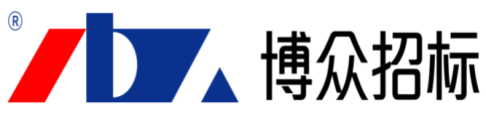 货物采购竞争性磋商文件项目编号：BZ0119107项目名称：烹饪实训室建设佛山市技师学院佛山市博众招标代理有限公司2020年温馨提示！！！（本提示内容非磋商文件的组成部分，仅为善意提醒。如有不一致的地方，以磋商文件为准）如无另行说明，响应文件递交时间为提交响应文件截止时间前30分钟内。本项目须法定代表人或授权代表到场参与磋商，为避免因迟到而失去投标资格，请适当提前到达。各响应供应商请注意区分响应保证金、购买采购文件以及招标代理服务费收款账号的区别，务必将响应保证金按采购文件的要求存入指定的响应保证金账号，招标代理服务费存入招标代理服务费账号。切勿将款项转错账户，以免影响投标的资格及保证金退还的速度。响应保证金必须于第二章《磋商资料表》规定的时间内到达指定账号（账号信息详见第二章《磋商资料表》。响应文件应按顺序编制页码。请仔细检查响应文件是否已按采购文件要求盖章、签名、签署日期。请正确填写《报价表》。多包组项目请仔细检查包组号，包组号与包组采购内容必须对应。如投标产品属于许可证管理范围内的，须提交相应的许可证复印件。响应供应商如需对项目提出询问或质疑，应按采购文件附件中的询问函和质疑函的格式提交。目　　录第一章  磋商邀请	4第二章  磋商资料表	6第三章  评分体系与标准	8第四章  用户需求书	11第五章  合同文本	25第六章  响应文件格式	29第七章  磋 商 须 知	60第一章  磋商邀请佛山市博众招标代理有限公司（以下简称‘采购代理机构’）受佛山市技师学院（以下简称‘采购人’）的委托，拟对烹饪实训室建设进行竞争性磋商采购，欢迎符合资格条件的供应商参加。                               　采购项目名称：烹饪实训室建设采购项目预算金额（元）：599842.00；采购数量 ：一批     项目内容及需求(采购项目技术规格、参数及要求) ：采购项目内容及最高限价：烹饪实训室建设；最高限价：人民币599842.00元；项目编号：BZ0119107项目基本概况介绍：烹饪实训室建设一批采购人的具体采购需求:详见磋商文件中的“用户需求书”。供应商资格：具备《中华人民共和国政府采购法》第二十二条规定的条件，提供下列材料:提供在中华人民共和国境内注册的法人或其他组织的营业执照（或事业单位法人证书，或社会团体法人登记证书）、组织机构代码证、税务登记证复印件【如已办理了多证合一，则仅需提供合证后的证件】；提供2018年度财务状况报告或2019年1月（含本月）至提交响应文件截止时间止任意一个月的财务状况报告复印件，或银行出具的资信证明材料复印件；提供2019年1月（含本月）至提交响应文件截止时间止任意一个月缴纳税收和社会保险的凭据证明材料复印件；如依法免税或不需要缴纳社会保障资金的，应提供相关材料；提供履行合同所必需的设备和专业技术能力的证明材料；（提供《响应供应商资格声明函》）；提供参加政府采购活动前3年内在经营活动中没有重大违法记录的书面声明；（提供《响应供应商资格声明函》）。为采购项目提供整体设计、规范编制或者项目管理、监理、检测等服务的供应商，不得再参加该采购项目的其他采购活动。（提供《响应供应商资格声明函》）单位负责人为同一人或者存在直接控股、管理关系的不同供应商，不得参加同一合同项下的政府采购活动。（提供《响应供应商资格声明函》）。在提交响应文件截止时间前响应供应商未被列入“信用中国”网站(www.creditchina.gov.cn)以下任意记录名单之一：①记录失信被执行人；②重大税收违法案件当事人名单。同时，不处于中国政府采购网(www.ccgp.gov.cn)“政府采购严重违法失信行为信息记录”中的禁止参加政府采购活动期间。（说明：1）、由采购代理机构于递交响应文件截止日在“信用中国”网站（www.creditchina.gov.cn）及中国政府采购网(www.ccgp.gov.cn)查询结果为准。2）、采购代理机构同时对信用信息查询记录和证据截图或下载存档。）已办理报名并成功购买本磋商文件的供应商。本项目不接受联合体投标。说明：获取磋商文件时，供应商代表须提供以下资料： 提供在中华人民共和国境内注册的法人或其他组织的营业执照（或事业单位法人证书，或社会团体法人登记证书）、组织机构代码证、税务登记证【如已办理了多证合一，则仅需提供合证后的证件】复印件；（加盖供应商公章）法定代表人证明书及法定代表人身份证复印件和法定代表人授权委托书及授权代表身份证复印件；（如法定代表人亲自办理获取磋商文件事宜的，无需提交法定代表人授权委托书及授权代表身份证复印件。）（加盖供应商公章）提供《磋商文件发售登记表》。注：采购代理机构邮箱fsbzzb@163.com。　2）已办理报名并成功购买磋商文件的供应商参加投标的，不代表通过资格、符合性审查。3）供应商未被列入“信用中国”网站(www.creditchina.gov.cn) 以下任意记录名单之一：①记录失信被执行人；②重大税收违法案件当事人名单。同时，不处于中国政府采购网(www.ccgp.gov.cn)“政府采购严重违法失信行为信息记录”中的禁止参加政府采购活动期间。（以采购代理机构查询结果为准，如不符合的，不应参与本次采购活动，否则在查核后将被拒绝参与采购活动）。符合资格的供应商应当在2020年3月31日至2020年4月7日期间（上午09:00至12:00,下午14:30至17:30，法定节假日除外,不少于5个工作日）到佛山市博众招标代理有限公司（详细地址：佛山市禅城区黎明一路23号世博金融中心1908号）购买竞争性磋商文件，竞争性磋商文件每套售价人民币300.00元，售后不退。提交响应文件截止时间：2020年4月15日09时30分。提交响应文件地点：佛山市禅城区黎明一路23号世博金融中心1908号佛山市博众招标代理有限公司会议室。磋商时间：2020年4月15日09时30分。磋商地点：佛山市禅城区黎明一路23号世博金融中心1908号佛山市博众招标代理有限公司会议室。本公告期限（3个工作日）自2020年3月31日至2020年4月2日止。联系事项：采购项目联系人：陈先生   联系电话：0757-83789950-603,0757-83789960-603   发布人：佛山市博众招标代理有限公司发布时间：2020年3月30日第二章  磋商资料表该资料表的条款项号是与第七章《磋商须知》条款项号对应的，或增加的条款，是对第七章《磋商须知》的补充、修改和完善，如果有矛盾的话，应以本资料表为准。第三章  评分体系与标准本评标办法采用综合评分法。通过资格、符合性审查的响应供应商方有资格提交最后报价及进行技术、商务及价格的详细评审，最后磋商小组出具评标报告。评分及其统计：按照评标程序、评分标准以及权重分配的规定，磋商小组各成员分别就各个响应供应商的技术状况、商务状况及其对磋商文件要求的响应情况进行评议和比较，评出其技术评分和商务评分、价格评分相加得出其综合得分。资格、符合性评审评审标准综合评分表备注：竞争性磋商文件要求提交的与评价指标体系相关的各类有效资料，响应供应商如未按要求提交的，该项评分为零分。技术、商务部分评分：所有评委评分分值的算术平均值（四舍五入后，小数点后保留两位有效数）。第四章  用户需求书说明：供应商须对本项目为单位的服务内容进行整体响应，任何只对其中一部分服务内容进行的响应都被视为无效投标。用户需求书中打“★”号条款为实质性条款，有任何一条负偏离则导致无效投标。用户需求书中打“▲”号条款为重要技术参数，但不作为无效投标条款。投标报价（总价）中不得包含招标文件要求以外的内容，否则，在评标时不予核减。若投标报价有缺漏项的，缺漏项部分的价格视为已包含在投标报价中，中标后不作任何调整。本项目不允许分包。采购内容采购设备清单报价要求本项目为总价包干，包括货物及零配件的购置和安装、调试、运输保险、质保期售后服务、验收、全额含税发票、雇员费用、合同实施过程中应预见和不可预见费用等完成合同规定责任和义务、达到合同目的的一切费用。交货地点及交货要求1、交货地点：采购人指定地点。2、交货要求（1）成交供应商应提供原装、全新的、符合质量标准的货物，不得以旧货翻新充数，并按有关要求进行包装及装运。（2）成交供应商应将所提供货物的装箱清单、用户手册、原厂保修卡、随机资料及配件、随机工具等交付给采购人；成交供应商不能完整交付货物及本款规定的单证和工具的，视为未按合同约定供货，成交供应商必须负责补齐，因此导致逾期交付的，由成交供应商承担相关的违约责任。发运、保管要求设备材料的包装必须是制造商原厂包装，其包装均应有良好的防湿、防锈、防潮、防雨、防腐及防碰撞的措施。凡由于包装不良造成的损失和由此产生的费用均由成交供应商承担。成交供应商负责将设备材料货到现场过程中的全部运输，包括装卸车、货物现场的搬运。各种设备必须提供装箱清单，按装箱清单验收货物。货物在现场的保管由成交供应商负责，直至项目安装、验收完毕。货物在系统安装调试验收合格前的保险由成交供应商负责，成交供应商负责其派出的现场服务人员人身意外保险。设备至采购人指定的使用现场的包装、保险及发运等环节和费用均由成交供应商负责。安装、调试成交供应商必须依照招标文件的要求和投标文件的承诺，将货物安装并调试至正常运行的最佳状态。货物若有国家标准按照国家标准验收，若无国家标准按行业标准验收，为原制造商制造的全新产品，整机无污染，无侵权行为、表面无划损、无任何缺陷隐患，在中国境内可依常规安全合法使用。 货物为原厂商(制造商)未启封全新包装，具出厂合格证，序列号、包装箱号与出厂批号一致，并可追索查阅。所有随设备的附件必须齐全。项目要求成交供应商需派出专业的技术人员到安装现场负责免费安装和调试工作。在安装期间，严格遵守采购人的有关制度。施工期间做到安全施工，不损坏采购人的设备设施，否则原价赔偿。项目安装完成后，成交供应商需对安装施工场地进行清洁。验收货物若有国家标准按照国家标准验收，若无国家标准按行业标准验收，为原制造商制造的全新产品，整机无污染，无侵权行为、表面无划损、无任何缺陷隐患，在中国境内可依常规安全合法使用。货物为原厂商未启封全新包装，具出厂合格证，序列号、包装箱号与出厂批号一致，并可追索查阅。所有随设备的附件必须齐全。采购人组成验收小组按国家有关规定、规范及成交供应商的投标文件中承诺的内容进行验收，必要时邀请相关的第三方专业人员、机构参与验收。因货物质量问题发生争议时，由本地质量技术监督部门鉴定。鉴定费先由成交供应商垫付。货物符合质量技术标准的，鉴定费由采购人承担；否则鉴定费由成交供应商承担。质量保修期质保期：项目质保期为两年，保修期自交付使用之日起计算，质保期内成交供应商须进行质量“三包”。质保期及文件中未列明的其它项目的保修期按国家现行的质量保修办法的规定执行对采购人的服务通知，成交供应商在接报后，应在12小时内处理完毕。若在12小时内仍未能有效解决，成交供应商须免费提供同档次的设备予采购人临时使用。质保期内，非采购人的人为原因而出现产品质量及其他问题问题的，由成交供应商负责包修、包换或包退，并承担因此而产生的一切费用。所有货物质保服务方式均为成交供应商上门服务，即由成交供应商派人员到货物使用现场维修，由此产生的一切费用均由成交供应商承担。付款方式由采购人按下列程序付款：预付款：签订合同后五个工作日内，支付合同总价的30%。货物全部到场并安装后后五个工作日内，支付合同总价的30%。从交付使用之日起，正常使用一个月后五个工作日内，支付到合同总价的97%。余留3%作质量保证金，待质保期届满后五个工作日内无息付清尾款。成交供应商凭以下有效文件与采购人结算：（1）合同；（2）成交供应商开具的正式发票；（3）验收报告（加盖采购人公章，第三次付款时需要成交供应商提供）；（4）中标通知书。演示：演示时间：不得超过15分钟。 演示设备：电脑等设备投标人自带（投影仪投标现场已具备，投标人不需另行准备），同时须考虑设备与投标现场设备的兼容性。演示方式：演示、解说、展示等演示顺序：按投标人递交投标文件的签到顺序。 5、演示内容：
    投标人提供“烹饪学生安全教育课件”演示的内容不得与本项目的用户需求书的内容无关。第五章合同文本合同通用条款甲    方（采购人）：电    话：           　   传  真：           住  所：乙    方（中标人）：电    话：                传  真：           住  所：    根据  烹饪实训室建设  （项目编号：BZ0119107）的采购结果，按照《中华人民共和国政府采购法》及其实施条例、《中华人民共和国合同法》的规定，经双方协商，本着平等互利和诚实信用的原则，一致同意签订本合同如下。采购内容二、合同金额合同金额为（大写）：_________________元（￥_______________元）。合同金额包括货物及零配件的购置和安装、调试、运输保险、质保期售后服务、验收、全额含税发票、雇员费用、合同实施过程中应预见和不可预见费用等完成合同规定责任和义务、达到合同目的的一切费用。三、合同金额本项目为总价包干，包括货物及零配件的购置和安装、调试、运输保险、质保期售后服务、验收、全额含税发票、雇员费用、合同实施过程中应预见和不可预见费用等完成合同规定责任和义务、达到合同目的的一切费用。四、交货地点及交货要求1、交货地点：甲方指定地点。2、交货要求（1）乙方应提供原装、全新的、符合质量标准的货物，不得以旧货翻新充数，并按有关要求进行包装及装运。（2）乙方应将所提供货物的装箱清单、用户手册、原厂保修卡、随机资料及配件、随机工具等交付给甲方；乙方不能完整交付货物及本款规定的单证和工具的，视为未按合同约定供货，乙方必须负责补齐，因此导致逾期交付的，由乙方承担相关的违约责任。五、发运、保管要求1. 设备材料的包装必须是制造商原厂包装，其包装均应有良好的防湿、防锈、防潮、防雨、防腐及防碰撞的措施。凡由于包装不良造成的损失和由此产生的费用均由乙方承担。2. 乙方负责将设备材料货到现场过程中的全部运输，包括装卸车、货物现场的搬运。3. 各种设备必须提供装箱清单，按装箱清单验收货物。4. 货物在现场的保管由乙方负责，直至项目安装、验收完毕。5. 货物在系统安装调试验收合格前的保险由乙方负责，乙方负责其派出的现场服务人员人身意外保险。6. 设备至甲方指定的使用现场的包装、保险及发运等环节和费用均由乙方负责。六、安装、调试1. 乙方必须依照招标文件的要求和投标文件的承诺，将货物安装并调试至正常运行的最佳状态。2. 货物若有国家标准按照国家标准验收，若无国家标准按行业标准验收，为原制造商制造的全新产品，整机无污染，无侵权行为、表面无划损、无任何缺陷隐患，在中国境内可依常规安全合法使用。 3. 货物为原厂商(制造商)未启封全新包装，具出厂合格证，序列号、包装箱号与出厂批号一致，并可追索查阅。所有随设备的附件必须齐全。七、项目要求乙方需派出专业的技术人员到安装现场负责免费安装和调试工作。在安装期间，严格遵守甲方的有关制度。施工期间做到安全施工，不损坏甲方的设备设施，否则原价赔偿。项目安装完成后，乙方需对安装施工场地进行清洁。八、验收1. 货物若有国家标准按照国家标准验收，若无国家标准按行业标准验收，为原制造商制造的全新产品，整机无污染，无侵权行为、表面无划损、无任何缺陷隐患，在中国境内可依常规安全合法使用。2. 货物为原厂商未启封全新包装，具出厂合格证，序列号、包装箱号与出厂批号一致，并可追索查阅。所有随设备的附件必须齐全。3. 甲方组成验收小组按国家有关规定、规范及乙方的投标文件中承诺的内容进行验收，必要时邀请相关的第三方专业人员、机构参与验收。因货物质量问题发生争议时，由本地质量技术监督部门鉴定。鉴定费先由乙方垫付。货物符合质量技术标准的，鉴定费由采购人承担；否则鉴定费由乙方承担。九、质量保修期1. 质保期：项目保修期为两年，保修期自交付使用之日起计算，质保期内乙方须进行质量“三包”。质保期及文件中未列明的其它项目的保修期按国家现行的质量保修办法的规定执行2. 对甲方的服务通知，乙方在接报后，应在12小时内处理完毕。若在12小时内仍未能有效解决，乙方须免费提供同档次的设备予甲方临时使用。3. 质保期内，非甲方的人为原因而出现产品质量及其他问题问题的，由乙方负责包修、包换或包退，并承担因此而产生的一切费用。4. 所有货物质保服务方式均为乙方上门服务，即由乙方派人员到货物使用现场维修，由此产生的一切费用均由乙方承担。十、付款方式由甲方按下列程序付款：预付款：签订合同后五个工作日内，支付合同总价的30%。项目交付使用后五个工作日内，支付合同总价的30%。从交付使用之日起，正常使用一个月后五个工作日内，支付到合同总价的97%。余留3%作质量保证金，待质保期届满后五个工作日内无息付清尾款。乙方凭以下有效文件与甲方结算：（1）合同；（2）乙方开具的正式发票；（3）验收报告（加盖甲方公章，后两次付款时需要乙方提供）；（4）中标通知书。十一、知识产权归属乙方应保证本项目的投标技术、服务或其任何一部分不会产生因第三方提出侵犯其专利权、商标权或其他知识产权而引起的法律和经济纠纷；如因第三方提出其专利权、商标权或其他知识产权的侵权之诉，则一切法律责任由乙方承担。十二、保密项目实施过程中至乙方正式向甲方交付技术文档资料时止，乙方必须采取措施对本项目实施过程中的数据、源代码、技术文档等资料保密，否则，由于乙方过错导致的上述资料泄密的，乙方必须承担一切责任。项目完成后，甲、乙双方均有责任对本项目的技术保密承担责任。1）未经甲方事先书面同意，乙方不得将由甲方为本合同提供的条文、规格、计划、图纸、模型、样品或资料提供给与本合同无关的任何第三方，不得将其用于履行本合同之外的其它用途。即使向与履行本合同有关的人员提供，也应注意保密并限于履行合同所必需的范围。2）除了合同本身之外，上款所列举的任何物件均是甲方的财产。如果甲方有要求，乙方在完成合同后应将这些物件及全部复制件还给甲方。十三、违约责任与赔偿损失1）乙方提供的服务不符合采购文件、投标文件或本合同规定的，甲方有权拒收，并且乙方须向甲方支付本合同总价5%的违约金。2）乙方未能按本合同规定的交货时间交付货物的/提供服务，从逾期之日起每日按本合同总价3‰的数额向甲方支付违约金；逾期15天以上（含15天）的，甲方有权终止合同，要求乙方支付违约金，并且给甲方造成的经济损失由乙方承担赔偿责任。3）甲方无正当理由拒收接受服务，到期拒付服务款项的，甲方向乙方偿付本合同总价5%的违约金。甲方逾期付款，则每日按本合同总价的3‰向乙方偿付违约金。4）其它违约责任按《中华人民共和国合同法》处理。十四、争端的解决合同执行过程中发生的任何争议，如双方不能通过友好协商解决，甲、乙双方一致同意向甲方所在地人民法院提起诉讼。十五、不可抗力任何一方由于不可抗力原因不能履行合同时，应在不可抗力事件结束后1日内向对方通报，以减轻可能给对方造成的损失，在取得有关机构的不可抗力证明或双方谅解确认后，允许延期履行或修订合同，并根据情况可部分或全部免于承担违约责任。十六、税费在中国境内、外发生的与本合同执行有关的一切税费均由乙方负担。十七、其它1）本合同所有附件、邀请招标文件、投标文件、中标通知书均为合同的有效组成部分，与本合同具有同等法律效力。2）在执行本合同的过程中，所有经双方签署确认的文件（包括会议纪要、补充协议、往来信函）即成为本合同的有效组成部分。3）如一方地址、电话、传真号码有变更，应在变更当日内书面通知对方，否则，应承担相应责任。 4）除甲方事先书面同意外，乙方不得部分或全部转让其应履行的合同项下的义务。十七、合同生效1）合同自甲乙双方法人代表或其授权代表签字盖章之日起生效。2）合同壹式  份，其中甲乙双方各执  份，采购代理机构执壹份。甲方（盖章）：                          乙方（盖章）：代表：                                  代表： 签定地点：签定日期：        年     月    日       签定日期：        年     月     日    开户名称：银行账号：开 户 行：第六章  响应文件格式包装封面参考响应文件目录表项目名称：烹饪实训室建设项目编号：BZ0119107说明：1、响应文件包括但不限于以下组成内容，请按顺序制作。2、响应供应商编制响应文件中的项目编号应为BZ0119107。价格评审自查表资格、符合性自查表说明：响应供应商必须严格按照《资格、符合性审查表》的评审内容的要求如实提供证明材料。对缺漏和不符合项将直接导致无效投标。说明：1.响应供应商应根据《技术评分表》、《商务评分表》的各项内容填写此表。	技术评审自查表商务评审自查表磋 商 函致：佛山市博众招标代理有限公司我方确认收到贵方烹饪实训室建设采购货物及相关服务的竞争性磋商文件（项目编号：BZ0119107），   (响应供应商名称、地址)  作为响应供应商已正式授权   (响应供应商授权代表全名、职务)  为我方签名代表，代表我方提交响应文件进行磋商。签名代表在此声明并同意：我们愿意遵守采购代理机构发布竞争性磋商文件的各项规定，自愿参加磋商, 并已清楚竞争性磋商文件的要求及有关文件规定，并严格按照竞争性磋商文件的规定履行全部责任和义务。我们同意本磋商自磋商截止之日起90天内有效。如果我们的磋商被接受，则直至合同生效时止，本磋商始终有效。本磋商始终有效并不撤回已递交的响应文件。我们已经详细地阅读并完全明白了全部竞争性磋商文件及附件，包括澄清（如有）及参考文件，我们完全理解本竞争性磋商文件的要求，我们同意放弃对竞争性磋商文件提出不明或误解的一切权力。我们同意提供采购人与磋商小组要求的有关磋商的一切数据或资料。我们理解采购人与磋商小组并无义务必须接受最低报价的磋商或其它任何磋商，完全理解采购代理机构拒绝迟到的任何磋商和最低磋商报价不是被授予成交的唯一条件。如果我们未对竞争性磋商文件全部要求作出实质性响应，则完全同意并接受按无效磋商处理。 我们证明提交的一切文件，无论是原件还是复印件均为准确、真实、有效、完整的，绝无任何虚假、伪造或者夸大。我们在此郑重承诺：在本次招标采购活动中，如有违法、违规、弄虚作假行为，所造成的损失、不良后果及法律责任，一律由我公司（企业）承担。如果我们提供的声明或承诺不真实，则完全同意认定为我司提供虚假材料，并同意作相应处理。我们是依法注册的法人，在法律、财务及运作上完全独立于本项目采购人、用户单位（如有）和采购代理机构。所有有关本次磋商的函电请寄：  （响应供应商地址）     备注：1、磋商函中承诺的磋商有效期应当不少于磋商文件中载明的磋商有效期，否则视为无效响应。2、除磋商有效期承诺的时间外，本磋商函内容不得擅自删改，否则视为无效响应。 法定代表人或响应供应商授权代表（签名或盖章）：职务：                    响应供应商名称:                         响应供应商公章：           电话：                传真：              邮编：   响应供应商资格声明函佛山市博众招标代理有限公司：关于贵公司　　　　年　　月　　日发布  烹饪实训室建设  （项目编号：BZ0119107）的磋商公告，本公司（企业）愿意参加磋商，并声明：本公司（企业）具备《中华人民共和国政府采购法》第二十二条规定的条件：（一）具有独立承担民事责任的能力；（二）具有良好的商业信誉和健全的财务会计制度；（三）具有履行合同所必需的设备和专业技术能力；（四）有依法缴纳税收和社会保障资金的良好记录；（五）参加政府采购活动前三年内，在经营活动中没有重大违法记录；（六）法律、行政法规规定的其他条件。根据《中华人民共和国政府采购法实施条例》的规定，本公司（企业）如为采购项目提供整体设计、规范编制或者项目管理、监理、检测等服务的供应商，不再参加该采购项目的其他采购活动。否则，由此所造成的损失、不良后果及法律责任，一律由我公司（企业）承担。我方承诺单位负责人为同一人或者存在直接控股、管理关系的不同供应商，不得同时参加本采购项目投标。以上内容如有虚假或与事实不符的，可将我方做无效投标处理，我方愿意承担相应的法律责任。本公司（企业）承诺在本次招标采购活动中，如有违法、违规、弄虚作假行为，所造成的损失、不良后果及法律责任，一律由我公司（企业）承担。特此声明！备注：本声明函必须提供且内容不得擅自删改，否则视为无效响应。 单位名称：　　　　　　　　　　　　　　　法定代表人或响应供应商授权代表（签名或盖章）：单位地址：　　　　　　　　　　　　　　　单位公章：邮政编码：　　　　　　　　　　　　　　　日期：联系电话：附件：（1）提供在中华人民共和国境内注册的法人或其他组织的营业执照（或事业单位法人证书，或社会团体法人登记证书）、组织机构代码证、税务登记证【如已办理了多证合一，则仅需提供合证后的证件】；（2）提供2019年度财务状况报告或2020年1月（含本月）至提交响应文件截止时间止任意一个月的财务状况报告复印件，或银行出具的资信证明材料复印件；（3）提供2019年1月（含本月）至提交响应文件截止时间止任意一个月缴纳税收和社会保险的凭据证明材料复印件；如依法免税或不需要缴纳社会保障资金的，应提供相应文件证明。法定代表人授权委托书本授权委托书声明：注册于 （响应供应商地址）  的  （响应供应商名称）    在下面签名的（法定代表人姓名、职务）在此授权（被授权人姓名、职务）作为我公司的合法代理人，就  烹饪实训室建设   （项目编号：BZ0119107）的磋商活动，提交响应文件及采购合同的签订、执行、完成和售后服务，作为响应供应商代表以我方的名义处理一切与之有关的事务。被授权人（响应供应商授权代表）无转委托权限。本授权书自法定代表人签字（盖章）之日起生效，特此声明。随附《法定代表人证明》响应供应商名称（盖公章）：地      址：法定代表人（签字或盖章）：                         签字日期：     年   月   日附被授权人身份证复印件（须含正反面）法定代表人证明书______________同志，现任我单位         职务，为法定代表人，特此证明。本证明书自签发之日起生效，有效期与本公司响应文件中标注的响应有效期相同。附：营业执照（注册号）：                       经济性质：主营（产）：兼营（产）：附法人身份证复印件（须含正反面）：                                           响应供应商名称：（盖公章）：                                           地址：                                           签发日期：实质性条款响应一览表说明：响应供应商必须对应竞争性磋商文件带“★”的实质性条款逐条应答并按要求填写下表。响应供应商名称：                                                     项目编号：BZ0119107备注：1、本表中“竞争性磋商文件条款描述”的条款与用户需求中的条款描述不一致的以用户需求中规定的为准。	2、响应供应商必须按磋商文件要求提供相关文件，如有任何一条未响应或不满足，按无效响应处理。响应供应商名称（盖公章）：                             日期：         报 价 表（首次报价）响应供应商名称：                                                       项目编号：BZ0119107响应供应商名称（盖公章）：                             法定代表人或响应供应商授权代表（签名或盖章）：              职务：         日期：         备注：中文大写金额用汉字，如壹、贰、叁、肆、伍、陆、柒、捌、玖、拾、佰、仟、万、亿、元、角、分、零、整（正）等。磋商总报价为各小计之和,投标报价的小数点后保留两位有效数。此表须附在正、副本的响应文件中。磋商报价要求具体见第七章“磋商报价”要求。所有价格均以人民币作为货币单位填写及计算。各响应供应商可自行保留一份《首次报价》，以便报价时参考用。本项目不接受有选择性的投标报价。用户需求书响应一览表说明：响应供应商必须对应竞争性磋商文件的用户需求书条款逐条应答并按要求填写下表。响应供应商名称：                                                      项目编号：BZ0119107备注：“竞争性磋商文件条款描述”的条款与用户需求中的条款描述不一致的，以用户需求中规定的为准。响应供应商必须按磋商文件要求提交相关文件，如有任何一条未响应或不满足的视为负偏离。响应供应商名称（盖公章）：                             日期：    货物的详细情况及技术服务方案主要内容应包括但不限于以下内容（格式自定）：投标货物的详细情况投标货物的质量标准、检测标准、测试手段。投标货物主要配件、备品备件、易损件、专用工具等配置国内提供情况说明。响应供应商认为对投标有利的其他资料。投标技术服务方案对投标货物的安装、调试、验收及操作、培训计划等方面采取技术和组织措施方案。售后维修/服务点名称、电话，负责人员及地址（附售后维修/服务点的证明材料）。详细说明维护期内的维修保养方案、价格费用及应急维修时间安排、维修服务收费标准。响应供应商认为对投标有利的其他资料。响应供应商名称（盖公章）：                             日期       响应供应商基本情况表公司基本情况公司名称：                                电话号码：                            地    址：                                传    真：                             注册资金：                                经济性质：          公司开户银行名称及账号：     营业注册执照号：   公司简介文字描述：发展历程、经营规模及服务理念、技术力量、财务状况、管理水平等方面进行阐述。股东及出资信息注：1. 主要股东或出资人为法人的，填写法人全称及统一社会信息用代码（尚未办理多证合一的填写组织机构代码）；为自然人的，填写自然人姓名和身份证号。2. 出资方式填写：货币、实物、工艺产权和非专利技术、土地使用权等。3. 响应供应商应按照占全部股份比例从大到小依次逐个股东填写，股东数量多于10个的，填写前10名，不足10个全部填写。同时响应供应商需附“国家企业信用信息公示系统”网页并加盖响应供应商单位公章。响应供应商获得国家有关部门颁发的资质：我/我们声明以上所述是正确无误的，您有权进行您认为必要的所有调查，如以上数据有虚假，一经查实，自行承担相关责任。响应供应商名称（盖公章）：                             法定代表人或响应供应商授权代表（签名或盖章）：              职务：         日期：         同类经验情况一览表响应供应商名称：                                                  项目编号：BZ0119107备注：根据评分表的要求提交相应资料。响应供应商名称（盖公章）：                             法定代表人或响应供应商授权代表（签名或盖章）：             日期：         合同条款响应一览表说明：响应供应商必须对应竞争性磋商文件的合同条款逐条应答并按要求填写下表。响应供应商名称：                                                    项目编号：BZ0119107响应供应商名称（盖公章）：                             法定代表人或响应供应商授权代表（签名或盖章）：              职务：         日期：         采购代理服务费承诺书佛山市博众招标代理有限公司本公司       (响应供应商名称)      在参加烹饪实训室建设      (项目编号：BZ0119107)的磋商中如获成交，我公司保证按照磋商文件的规定缴纳“采购代理服务费”后，凭领取人身份证复印件并加盖公章领取《成交通知书》原件。如采用电汇或银行转账，我公司将同时递交采购代理服务费缴费凭证复印件并加盖公章。如我公司违反上款承诺,愿承担由此引起的一切法律责任。特此承诺!	响应供应商名称(盖公章):响应供应商地址:电话:传真:法定代表人或响应供应商授权代表（签名或盖章）：签署日期:退磋商保证金说明特别提醒：响应供应商缴纳的磋商保证金，原则上，我司按保证金汇入的原账户退还，响应供应商必须填写原来汇入我司保证金账户时的账户信息。我方为烹饪实训室建设的投标（项目编号为：BZ0119107）所提交的磋商保证金（大写金额）元，请贵司退还磋商保证金  （小写金额）  元，请划到以下账户：备注：当响应供应商收到成交通知书或招标结果通知书，申请退还磋商保证金时，采购人按其提供的“退磋商保证金说明”，按规定退还响应供应商的磋商保证金。为及时退还响应供应商的磋商保证金，若存在以下二种情形的，则按以下规定执行：单位名称变更A. 若响应供应商投标后，其单位名称变更，退还其磋商保证金时，除提交变更后的账户信息外，还需附工商部门打印的变更信息说明，并加盖单位公章；B. 若响应供应商只变更营业执照信息，没有及时变更银行账户的，只需提供银行开户许可证复印件，并加盖单位公章。标前确定不参加投标若响应供应商已汇入磋商保证金，但不参加投标时，请务必在项目开标前将该《退磋商保证金说明》按规定填写完整盖章后，扫描发至fsbzzb@163.com响应供应商（公章）：日期：第七章 磋 商 须 知一、说 明适用范围本竞争性磋商文件适用于本磋商邀请中所述项目的采购。采购人、采购代理机构采购人指依法进行采购的国家机关、事业单位和团体组织。本竞争性磋商文件第二章磋商资料表中所述的采购人已拥有一笔财政性资金或资金来源已落实。采购人计划将一部分或全部资金用于支付本次采购后所签订合同项下的款项。采购代理机构指按照规定办理注册登记并通过审核的代理机构。本次采购的采购代理机构名称、地址、电话见磋商资料表。关于响应供应商及成交供应商响应供应商是响应磋商并且符合竞争性磋商文件规定资格条件和参加磋商竞争的法人、其他组织或者自然人。只有在法律上和财务上独立、合法运作并独立于采购人和采购代理机构的响应供货商才能参加磋商。符合第一章磋商邀请“合格响应供应商资格要求”的特殊条款。成交供应商是指经法定程序确定并授予合同的响应供应商。合格的货物和服务“货物”是指响应供应商制造或组织符合竞争性磋商文件要求的货物等。投标的货物必须是其合法生产、合法来源的符合国家有关标准要求的货物，并满足竞争性磋商文件规定的规格、参数、质量、价格、有效期、售后服务等要求。“服务”是指响应供应商按竞争性磋商文件规定完成的全部服务内容，其中包括完成服务所需的货物，及须承担的技术支持、培训和其它伴随服务。政府采购应当采购本国产品，确需采购进口产品（是指通过中国海关报关验放进入中国境内且产自关境外的产品）的，应当获得财政部门核准。本项目依据《政府采购进口产品管理办法》优先采购向我国企业转让技术、与我国企业签订消化吸收再创新方案的供应商的进口产品。响应供应商提供的所有货物或服务，其质量、技术等特征必须符合国家、行业现行法律、法规的相关标准和《中华人民共和国政府采购法》的有关规定。采购人有权拒绝接受任何不合格的服务，由此产生的费用及相关后果均由供应商自行承担。响应供应商应保证本项目的服务或其任何一部分不会产生因第三方提出侵犯其专利权、商标权或其他知识产权而引起的法律和经济纠纷；如果响应供应商不拥有相应的知识产权，则须在报价中包括合法获取该知识产权的相关费用，并在响应文件中附有相关证明文件。如因第三方提出其专利权、商标权或其他知识产权的侵权之诉，则一切法律责任由响应供应商承担。投标费用响应供应商应承担所有与准备和参加磋商有关的费用。不论磋商的结果如何，采购人均无义务和责任承担这些费用。其他所有时间均为24小时制北京时间，所有货币单位均为人民币元，所使用的计量单位均以《中华人民共和国法定计量单位》为准（特别注明除外）。供应商（响应供应商）向我司咨询的有关项目事项，一切以法律法规的规定和本公司书面答复为准，其他一切形式均为个人意见，不代表本公司的意见。二、竞争性磋商文件竞争性磋商文件的编制依据与构成本竞争性磋商文件的编制参照《中华人民共和国政府采购法》及其实施条例、《政府采购竞争性磋商采购方式管理暂行办法》及其配套的法规、规章、政策。要求提供的货物或服务、采购过程和合同条件在竞争性磋商文件中均有说明。竞争性磋商文件以中文文字编写。竞争性磋商文件共七章，由下列文件以及在采购过程中发出的澄清、修改和补充文件组成，内容如下：第一章 磋商邀请第二章 磋商资料表第三章 评分体系与标准第四章 用户需求书第五章 合同文本第六章 响应文件格式第七章 磋商须知响应供应商应认真阅读、并充分理解竞争性磋商文件的全部内容（包括所有的补充、修改内容、重要事项、格式、条款和技术规范、参数及要求等）。响应供应商没有按照竞争性磋商文件要求提交全部资料，或者响应文件没有对竞争性磋商文件在各方面都作出实质性响应是响应供应商的风险，有可能导致其磋商响应被拒绝，或被认定为无效响应或被确定为响应无效。本竞争性磋商文件的解释权归“佛山市博众招标代理有限公司”所有。竞争性磋商文件的澄清及修改采购人可以主动地或在解答响应供应商提出的疑问时对已发出的竞争性磋商文件进行必要的澄清或修改，澄清或者修改应当在原公告发布媒体上发布澄清（更正/变更）公告。澄清或者修改的内容可能影响响应文件编制的，采购人、采购代理机构应当在提交首次响应文件截止时间至少5日前，以书面形式通知所有获取磋商文件的供应商；不足5日的，采购人、采购代理机构应当顺延提交首次响应文件截止时间。采购人或者采购代理机构将澄清（更正/变更）公告书面通知已办理报名并成功购买谈判文件的供应商。其供应商在收到澄清或修改（更正/变更）通知后应按要求以书面形式（传真或电子邮件）予以确认。如在24小时之内无书面确认则视为收到澄清（更正/变更）公告，并有责任履行相应的义务。采购人发出的澄清或修改（更正）的内容为竞争性磋商文件的组成部分，并对潜在响应供应商具有约束力。响应供应商在规定的时间内未对竞争性磋商文件澄清或提出疑问的，采购人将视其为无异议。对竞争性磋商文件中描述有歧义或前后不一致的地方，磋商小组有权进行评判，但对同一条款的评判应适用于每个响应供应商。竞争性磋商文件的答疑或现场考察除非磋商资料表中另有规定，不举行项目现场考察或磋商前答疑会，如举行现场考察或磋商前答疑会的，则按以下规定：在磋商资料表中规定的日期、时间和地点组织公开答疑会或现场考察；供应商对本项目提出的疑问，需在答疑会或现场考察召开日前至少一个工作日将问题清单以书面形式（加盖公章）提交至采购代理机构，供应商代表于上述的时间和地点出席答疑会或现场考察；已购买竞争性磋商文件的响应供应商如不出席答疑会或现场考察视为对竞争性磋商文件所有内容无任何异议。三、响应文件的编制磋商的语言响应供应商提交的响应文件以及响应供应商与采购人就有关磋商的所有来往函电均应使用中文书写。响应供应商提交的支持文件或印刷的资料可以用另一种语言，但相应内容应附有中文翻译本，两种语言不一致时以中文翻译本为准。响应文件的构成响应供应商编写的响应文件应包括初审文件、技术文件、商务文件，编排顺序参见响应文件格式。响应文件的构成应符合法律法规及竞争性磋商文件的要求。响应文件的编写响应供应商应完整、真实、准确地填写竞争性磋商文件中提供的磋商函、报价表以及竞争性磋商文件中规定的其它所有内容。响应供应商对竞争性磋商文件中多个包组进行磋商的，其响应文件的编制可按每个包组的要求分别装订和密封。响应供应商应当对响应文件进行装订，对未经装订的响应文件可能发生的文件散落或缺损，由此造成的后果和责任由响应供应商承担。响应供应商必须对响应文件所提供的全部资料的真实性承担法律责任，并无条件接受采购人及政府采购上级主管部门（如有）等对其中任何资料进行核实的要求。如果因为响应供应商的响应文件只填写和提供了本竞争性磋商文件要求的部分内容和附件，或没有提供竞争性磋商文件中所要求的全部资料及数据，而给磋商造成困难的，其可能导致的结果和责任由响应供应商自行承担。磋商报价响应供应商应按照“第四章　用户需求书”中采购项目技术或服务要求规定的内容、责任范围进行报价。并按报价表的要求报出价格。报价总价中不得包含竞争性磋商文件要求以外的内容，否则，在评审时不予核减。否则，在评审时不予核减。若投标报价有缺漏项的，缺漏项部分的价格视为已包含在投标报价中，成交后不作任何调整。投标分项报价应包含：按磋商文件的要求全部货物及服务内容所需的所有费用，包括但不限于项目的全部产品价格、服务价格、应向中华人民共和国政府缴纳的增值税和其它税等全部税费、运输、保险、安装、伴随服务、标准附件价、备品备件及专用工具价(如有)、以及履行合同所需的费用、所有风险、责任等其他一切隐含及不可预见的费用。如是提供境外的货物，还应包括货物从境外进口己缴纳或应缴纳的全部关税、增值税和其它税、报货物境外离岸价格、国外运输费、国外运输保险费等费用。磋商资料表中对进口环节关税和增值税另有规定的，从其规定。对于报价免费的内容须标明“免费”。除磋商资料表中另有规定，响应供应商所报的磋商价在合同执行过程中是固定不变的，不得以任何理由予以变更。任何包含价格调整要求的磋商被认为是非实质性响应磋商而予以拒绝。除磋商资料表中允许有备选方案外，本次磋商不接受选择性报价，否则将被视为无效报价。除磋商资料表另有规定外，本次磋商不接受具有附加条件的报价，否则将被视为无效报价。投标货币响应供应商所提供的货物或服务均应以人民币报价。 联合体投标除非磋商邀请中另有规定，不接受联合体投标。如果磋商邀请中规定允许联合体投标的，则必须满足：以联合体形式参加投标的，联合体各方均必须符合《中华人民共和国政府采购法》第二十二条第（一）至（六）项规定，对“合格的响应供应商”的特殊条款要求至少有一方符合。以联合体形式参加采购活动的，联合体各方不得再单独参加或者与其他供应商另外组成联合体参加同一合同项下的采购活动。联合体投标的，必须提供各方签订的共同联合体协议，明确约定各方承担的工作和相应的责任。联合体各方签订共同联合体协议后，不得再以自己名义单独在同一批目（或包组）中磋商，也不得组成新的联合体参加同一批目（或包组）磋商；联合体中有同类资质的响应供应商按照联合体分工承担相同工作的，应当按照资质等级较低的响应供应商确定资质等级。联合体投标的，可以由联合体中的一方或者共同提交磋商保证金，以一方名义提交磋商保证金的，对联合体各方均具有约束力。联合体成交的，联合体各方应当共同与采购人签订合同。证明响应供应商合格和资格的文件响应供应商应提交证明其有资格参加磋商和成交后有能力履行合同的文件，并作为其响应文件的一部分。如果响应供应商为联合体，应提交联合体各方的资格证明文件、共同联合体协议并注明主体方及各方拟承担的工作和责任。否则，将导致其磋商报价无效。响应供应商提交的资格证明文件应证明其满足本须知定义的合格响应供应商。证明货物或服务的合格性和符合竞争性磋商文件规定的文件响应供应商应提交证明文件，证明其磋商的货物或服务的合格性符合竞争性磋商文件规定。该证明文件作为响应文件的一部分。证明货物或服务与竞争性磋商文件的要求相一致的文件，可以是文字资料、图纸和数据，它包括： 服务主要内容、方案、质量、标准指标等的详细说明； 对照竞争性磋商文件货物或服务内容与要求，逐条说明所提供货物或服务已对竞争性磋商文件的采购内容与要求作出了实质性的响应，并申明与采购内容与要求条文的偏差和例外。特别对有具体参数要求的指标，响应供应商须提供所投服务的具体参数值。响应供应商在阐述时应注意竞争性磋商文件的采购内容、要求和标准，响应供应商在磋商中要实质上满足或优于竞争性磋商文件的要求。磋商保证金响应供应商应按磋商资料表中规定缴纳磋商保证金，并作为其响应文件的组成部分。如无质疑或投诉，未成交的响应供应商保证金，在成交通知书发出后五个工作日内不计利息原额退还；如有质疑或投诉，采购人将在质疑和投诉处理完毕后不计利息原额退还，因供应商自身原因导致无法及时退还的除外。成交供应商的磋商保证金，在成交供应商与采购人签订采购合同后五个工作日内不计利息原额退还，因供应商自身原因导致无法及时退还的除外。有下列情形之一的，磋商保证金不予退还：供应商在提交响应文件截止时间后撤回响应文件的；供应商在响应文件中提供虚假材料的；除因不可抗力或竞争性磋商文件认可的情形以外，成交供应商不与采购人签订合同的；供应商与采购人、其他供应商或者采购代理机构恶意串通的；成交供应商未按本须知规定缴纳招标代理服务费；依法取消成交资格；将成交项目转让给他人，或者在竞争性磋商文件中未说明，且未经采购人同意，违反竞争性磋商文件规定，将成交项目分包给他人的；竞争性磋商文件规定的其他情形。磋商有效期磋商应自磋商资料表中规定的响应文件递交截止时间起，并在磋商资料表中所述期限内保持有效。磋商有效期不足的磋商将被视为非实质性响应，视为无效响应。特殊情况下，在原磋商有效期截止之前，采购代理机构可要求响应供应商延长磋商有效期。这种要求与答复均应以书面形式提交。响应供应商可拒绝采购代理机构的这种要求，其磋商保证金将予以退还，但其磋商在原磋商有效期期满后将不再有效。同意延长磋商有效期的响应供应商将不会被要求和允许修正其磋商，而只会被要求相应地延长其磋商保证金的有效期。在这种情况下，本须知有关磋商保证金的退还和不予退还的规定将在延长了的有效期内继续有效。响应文件的式样和签署响应供应商应准备一份响应文件正本、电子文件和磋商资料表中规定数目的副本，响应文件的副本可采用正本的复印件。每套响应文件须清楚地标明“正本”或“副本”。若副本与正本不符，以正本为准。电子文件：是指将按招标文件要求签署、盖章后的正本投标文件扫描成PDF格式后拷贝至无病毒无密码的U盘或光盘。响应文件的签署响应文件的正本需打印或用不褪色墨水书写，竞争性磋商文件要求签名的由法定代表人或经其正式授权的代表签字或盖章。以及磋商文件中明示盖章处应加盖响应供应商公章，副本可以用正本复印，与正本具有同等法律效力。授权代表须将以书面形式出具的《法定代表人授权委托书》附在响应文件中。响应文件中的任何重要的插字、涂改和增删，必须由法定代表人或经其正式授权的代表在旁边签章或签字才有效。四、响应文件的递交响应文件的密封和标记响应供应商应单独提交一个密封信封，并在信封上标明“报价信封”的字样，内容包括报价表、磋商保证金缴付凭证、电子文件和退磋商保证金说明函，若本项目（或包组）接受联合体投标，则联合体投标，应将各方共同签署的《联合投标协议》一并提交。“报价信封”是响应文件的组成部分。响应文件密封：响应文件正本与副本可以单独密封包装，也可以所有响应文件密封包装在一个密封袋内。密封袋的封口处应粘贴处理。不足以造成投标文件可以从外包装内散出而导致投标文件泄密的，不认定为投标文件未密封。响应文件的标识清楚写明响应供应商名称和地址。注明磋商邀请中指明的项目名称、项目编号、包组号（如有）的字样。如果未按本须知上款要求加写标记，采购代理机构对误投或提前启封概不负责。响应文件递交截止期响应供应商应在磋商资料表中规定的截止日期和时间前，将响应文件递交至磋商资料表中指明的地点。在截止时间后送达的响应文件为无效文件，采购人或者磋商小组应当拒绝。响应文件的修改和撤回、撤销响应供应商在响应文件递交截止时间前，可以对所递交的响应文件进行补充、修改或者撤回，并书面通知采购人。补充、修改的内容应当按竞争性磋商文件要求签署、盖章，并作为响应文件的组成部分。补充、修改的内容和响应文件不一致的，以补充、修改的内容为准。在响应文件递交截止期时点之后，响应供应商不得对其响应文件做任何修改和补充。除响应供应商提交最后报价之前根据磋商情况退出磋商的情形外，响应供应商在投标截止后或在竞争性磋商文件中规定的磋商有效期内不可撤销其投标。否则，不予退还其磋商保证金。五、竞争性磋商流程响应文件的拆封采购代理机构在磋商邀请中规定的日期、时间和地点组织磋商。响应文件拆封在竞争性磋商文件规定的开标时间进行，拆封地点为竞争性磋商文件中预先确定的开标地点。响应文件递交截止时间后，由全体响应供应商对全部响应文件的密封情况进行检查。磋商小组磋商由依照采购法律、法规、规章、政策的规定，组建的磋商小组负责。磋商小组按采购规定组成，磋商小组人数构成将按照磋商资料表中确定。磋商小组成员由采购人代表1人和依法从采购评审专家库中随机抽取评审专家2人共3人组成。磋商小组名单在磋商结果确定前严格保密。评审专家有下列情形之一的，受到邀请应主动提出回避，采购当事人也可以要求该评审专家回避：参加采购活动前3年内与供应商存在劳动关系；参加采购活动前3年内担任供应商的董事、监事；参加采购活动前3年内是供应商的控股股东或者实际控制人；与供应商的法定代表人或者负责人有夫妻、直系血亲、三代以内旁系血亲或者近姻亲关系；与供应商有其他可能影响采购活动公平、公正进行的关系。磋商过程磋商小组应当对响应文件的有效性、完整性和响应程度进行评审。磋商小组可以要求供应商对响应文件中含义不明确、同类问题表述不一致或者有明显文字和计算错误的内容等作出必要的澄清、说明或者更正。供应商的澄清、说明或者更正不得超出响应文件的范围或者改变响应文件的实质性内容。磋商小组要求供应商澄清、说明或者更正响应文件应当以书面形式作出。供应商的澄清、说明或者更正应当由法定代表人或其授权代表签字或者加盖公章。资格、符合性评审详见竞争性磋商文件第三章的《资格、符合性评审表》，未能通过资格、符合性审查被认定为无效响应，磋商小组应当现场告知有关供应商。只有全部满足《资格、符合性审查表》所列各项要求的投标才是有效投标，只要不满足资格性和符合性条款中所列各项要求之一的，将被认定为无效投标。对投标有效性认定意见不一致的，磋商小组按照少数服从多数的原则确定。磋商小组所有成员应当集中与单一供应商（以响应供应商签到顺序为准）分别进行磋商，并给予所有参加磋商的响应供应商平等的磋商机会。在磋商过程中，磋商小组可以根据竞争性磋商文件和磋商情况实质性变动采购需求中的技术、服务要求以及合同草案条款，但不得变动竞争性磋商文件中的其他内容。实质性变动的内容，须经采购人代表确认。对竞争性磋商文件作出实质性变动是竞争性磋商文件的有效组成部分，磋商小组应当及时以书面形式同时通知所有参加磋商的响应供应商。供应商应当按照竞争性磋商文件的变动情况和磋商小组的要求重新提交响应文件，并由其法定代表人或授权代表签字或者加盖公章。在磋商中，磋商小组及有关当事人应当严格遵守保密原则，任何人不得透露与磋商有关的其他响应供应商的技术资料、价格和其他信息。竞争性磋商文件能够详细列明采购标的的技术、服务要求的，磋商结束后，磋商小组要求所有作出实质性响应的有效供应商应在规定的时间内提交最后报价；如出现竞争性磋商文件不能详细列明采购标的的技术、服务要求，需经磋商由供应商最终设计方案或解决方案的，磋商结束后，磋商小组按照少数服从多数的原则，投票推荐3家以上供应商的设计方案或者解决方案在规定的时间内提交最后报价（最后报价时间由磋商小组视磋商进程决定）。最后报价对所有响应供应商进行公开唱出。最后报价是供应商响应文件的有效组成部分。磋商小组认为响应供应商的报价明显低于其他通过资格、符合性审查响应供应商的报价，有可能影响产品质量或者不能诚信履约的，应当要求其在磋商现场合理的时间内提供书面说明，必要时提交相关证明材料；响应供应商不能证明其报价合理性的，磋商小组应当将其作为无效投标处理。报价修正误差的原则如下：响应文件中的大写金额和小写金额不一致的，以大写金额为准；单价金额小数点或者百分比有明显错位的，以报价表的总价为准，并修改单价；总价金额与按单价汇总金额不一致的，以单价金额计算结果为准同时出现两种以上不一致的，按照前款规定的顺序修正。磋商小组按上述修正误差的原则调整的价格对其响应供应商具有约束力。如果响应供应商不接受修正后的价格，其报价将被拒绝。对不同文字文本响应文件的解释发生异议的，以中文文本为准；评审报告应当由磋商小组全体人员签字认可。磋商小组成员对评审报告有异议的，磋商小组按照少数服从多数的原则推荐成交候选人，采购程序继续进行。对评审报告有异议的磋商小组成员，应当在报告上签署不同意见并说明理由，由磋商小组书面记录相关情况。磋商小组成员拒绝在报告上签字又不书面说明其不同意见和理由的，视为同意评审报告。出现下列情形之一的，采购人终止竞争性磋商采购活动： 因情况变化，不再符合规定的竞争性磋商采购方式适用情形的；出现影响采购公正的违法、违规行为的；除法律法规规定的情形外，在采购过程中符合要求的供应商或者报价未超过采购预算的供应商不足3家的。最后报价是供应商响应文件的有效组成部分。符合“市场竞争不充分的科研项目，以及需要扶持的科技成果转化项目”情形的，提交最后报价的供应商可以为2家。政府购买服务项目（含政府和社会资本合作项目），在采购过程中符合要求的供应商（社会资本）只有2家的，竞争性磋商采购活动可以继续进行。评审方法和标准磋商结束后，所有作出实质性响应的有效供应商应在规定的时间内集中密封提交最后报价（最后报价时间视磋商进程由磋商小组决定），最后报价是供应商响应文件的有效组成部分。磋商小组将按照磋商资料表中确定的评标方法和本竞争性磋商文件第三章中的评审标准进行评标。除磋商资料表另有规定的，磋商小组根据综合评分情况按照评审得分由高到低推荐3名成交候选人。评标总得分相同的，按下列顺序比较确定：（1）投标报价（由低到高）；（2）技术部分（或技术商务部分）得分（由高到低）；（3）技术部分（或技术商务部分）评审项目中分值权重占技术部分（或技术商务部分）总分值权重由高到低的次序（得分由高到低）。除磋商资料表另有规定的，推荐综合得分排名第一的响应供应商为第一成交候选人，排名第二的响应供应商为第二成交候选人，排名第三的响应供应商为第三成交候选人。采用综合评分法的，单一产品采购项目提供相同品牌产品或非单一产品采购项目多家投标人提供的主要标的品牌相同的，且通过资格、符合性审查的不同投标人参加同一合同项下投标的，按一家投标人计算，评审后得分最高的同品牌投标人获得成交供应商推荐资格；评审得分相同的，按27.3中的顺序确定，其他同品牌投标人不作为成交候选人。磋商小组提交评审报告和推荐成交意见报采购人确认，采购人在收到评审报告后在规定时间内，按照评审报告中推荐的成交候选人顺序确定成交供应商，也可以事先授权磋商小组直接确定成交供应商。评审结果确定后，采购人根据需要通知磋商小组推荐的第一成交候选人在2个工作日内，按响应文件中所列清单中的相关证件、证明文件、合同和其他文件的原件送采购人核对与响应供应商响应文件中的复印件是否一致。采购人在接到原件之日起3个工作日内，核对没有不一致的，须确认成交供应商；核对发现有不一致或第一成交候选人没有按约定提交原件的，报监管部门核实后按按虚假应标处理。确定成交结果成交供应商确定后，采购代理机构将发布采购信息公告的媒体上发布成交结果公告。不在成交名单之列者即为未成交供应商，采购代理机构不再以其他方式另行通知。成交结果公告后，采购代理机构同时向成交供应商发出《成交通知书》，向采购人及未成交供应商发出《成交结果通知书》，《成交通知书》对成交供应商和采购人具有同等法律效力。《成交通知书》将作为授予合同资格的合法依据，是合同的一个组成部分。询问、质疑、投诉询问供应商对采购活动事项有疑问的，可以向采购人提出询问，询问可以口头方式提出，也可以书面方式提出。如采用书面方式提出询问，供应商为自然人的，询问函应当由本人签字；供应商为法人或者其他组织的，应当由法定代表人、主要负责人或授权代表签字或者盖章，并加盖公章。响应供应商递交询问函时非法定代表人亲自办理的需提供法定代表人授权委托书（应载明授权代表的姓名或者名称、代理事项、具体权限、期限和相关事项）及授权代表身份证复印件。采购人在三个工作日内对供应商依法提出的询问作出答复。质疑质疑期限：供应商认为采购文件的内容损害其权益的，应在收到采购文件之日或者采购文件公告期届满之日起七个工作日内。（注：供应商购买采购文件之日早于采购文件公告期限届满之日的，则以供应商购买采购文件之日为质疑时效期间的起算日期；否则，以采购文件公告期限届满之日为质疑时效期间的起算日期）供应商认为采购过程损害其权益的，应在各采购程序环节结束之日起七个工作日内。供应商认为中标或者成交结果损害其权益的，应在中标或者成交结果公告期限届满之日起七个工作日内。提交要求：以书面形式向采购人或者采购代理机构一次性提出针对同一采购程序环节的质疑。以联合体形式参加采购活动的，其质疑应当由组成联合体的所有供应商共同提出。质疑函内容：应包括供应商的姓名或者名称、地址、邮编、联系人及联系电话、质疑项目的名称及编号、具体且明确的质疑事项和与质疑事项相关的请求、事实依据、必要的法律依据、提出质疑的日期。供应商为自然人的，质疑函应当由本人签字；供应商为法人或者其他组织的，应当由法定代表人、主要负责人或授权代表签字或者盖章，并加盖公章。响应供应商递交质疑函时非法定代表人亲自办理的需提供法定代表人授权委托书（应载明授权代表的姓名或者名称、代理事项、具体权限、期限和相关事项）及授权代表身份证复印件。供应商捏造事实、提供虚假材料或者以非法手段取得证明材料不能作为质疑的证明材料。采购人在收到供应商的书面质疑后7个工作日内作出答复，并以书面形式通知质疑供应商和其他有关供应商，但答复内容不涉及商业秘密。质疑供应商须提供相关证明材料，包括但不限于权益受损害的情况说明及受损害的原因、证据内容等，并对质疑内容的真实性承担责任。采购人或采购代理机构接收以书面形式递交的质疑函，接收质疑函的联系人、联系方式和通讯地址详见第二章磋商资料表。投诉质疑供应商对采购人的质疑答复不满意，或采购人未在规定期限内作出答复的，可以在答复期满后十五个工作日内向采购人上级主管部门（如有）提出投诉。六、授予合同合同的订立除非磋商资料表另有规定， 采购人应当自成交通知书发出之日起三十日内，按照竞争性磋商文件要求和成交供应商响应文件承诺签订采购合同。因不可抗力或自身原因不能履行采购合同的、不按要求与采购人签订采购合同、成交供应商放弃中标、中标资格被依法确认无效的，采购人可以与排位在成交供应商之后第一位的成交候选人签订采购合同，也可以重新开展采购活动。采购合同签订之日起七个工作日内，采购人应将采购合同副本报采购人上级主管部门（如有要求）备案。合同的履行采购合同履行中，采购人需追加与合同标的相同的货物、工程或者服务的，在不改变合同其他条款的前提下，可以与响应供应商签订补充合同，但所补充合同的采购金额不得超过原合同采购金额的百分之十。履约保证金成交供应商应按照竞争性磋商文件中要求的金额及提交方式形式向采购人提交履约保证金。采购代理服务费成交供应商应按照竞争性磋商文件磋商资料表中的规定缴纳采购代理服务费。否则，将不予退还其磋商保证金。经依法取消成交资格的或因成交供应商取消成交资格，招标代理服务费不予退还。1：询问函格式询问函佛山市博众招标代理有限公司/（采购人单位名称）：我单位已报名并准备参与烹饪实训室建设（项目采购编号：     ）的投标（或报价）活动，现有以下几个内容（或条款）存在疑问（或无法理解），特提出询问。一、_____________________（事项一）	（1）____________________（问题或条款内容）（2）____________________（说明疑问或无法理解原因）（3）____________________（建议）二、_____________________（事项二）……随附相关证明材料如下：（目录）。询问人：（公章）法定代表人（授权代表）：地址/邮编：电话/传真：        年  月  日2：质疑函格式质疑函范本一、质疑供应商基本信息质疑供应商：                                        地址：                          邮编：                                                   联系人：                      联系电话：                              授权代表：                                          联系电话：                                            地址：                         邮编：                                                二、质疑项目基本情况质疑项目的名称：                                      质疑项目的编号：               包号：                 采购人名称：                                         采购文件获取日期：                                           三、质疑事项具体内容质疑事项1：                                         事实依据：                                          法律依据：                                          质疑事项2……四、与质疑事项相关的质疑请求请求：                                               签字(签章)：                   公章：                      日期：    附件：质疑函制作说明：1.供应商提出质疑时，应提交质疑函和必要的证明材料。2.质疑供应商若委托代理人进行质疑的，质疑函应按要求列明“授权代表”的有关内容，并在附件中提交由质疑供应商签署的授权委托书。授权委托书应载明代理人的姓名或者名称、代理事项、具体权限、期限和相关事项。3.质疑供应商若对项目的某一分包进行质疑，质疑函中应列明具体分包号。4.质疑函的质疑事项应具体、明确，并有必要的事实依据和法律依据。5.质疑函的质疑请求应与质疑事项相关。6.质疑供应商为自然人的，质疑函应由本人签字；质疑供应商为法人或者其他组织的，质疑函应由法定代表人、主要负责人，或者其授权代表签字或者盖章，并加盖公章。7. 供应商应在提交的证明材料中对质疑点的内容作出相应的标识或以醒目的方式标明。条款项号内     容一、说明一、说明2.1采购人名称：佛山市技师学院资金来源：财政性资金2.2采购代理机构联系方式：联系人：陈先生                  联系电话：0757-83789950-603,0757-83789960-603联系地址：佛山市禅城区黎明一路23号世博金融中心1908号二、竞争性磋商文件二、竞争性磋商文件9.1现场考察或磋商前答疑会：不举行。三、响应文件的编制三、响应文件的编制13.2报价中不得包含磋商文件要求以外的内容，否则，在评标时不予核减。若针对本项目服务报价有缺漏项的，缺漏项部分的价格视为已包含在报价中，成交后不作任何调整。成交供应商需按照磋商文件要求提供服务。13.2.1（境外货物）进口环节关税和增值税：无13.3响应供应商所报的投标价在合同执行过程中是固定不变的，不得以任何理由予以变更。13.4不允许有备选方案。13.5不允许附加条件报价。18.11.磋商保证金金额：RMB：10000元2.缴纳形式：非现金形式。3.磋商保证金账号：收款单位名称：佛山市博众招标代理有限公司账号：9550880210840900181开户银行：广发银行佛山永丰支行注：响应供应商请在缴款凭证"备注"栏写明  BZ0119107 ，以便查询。4.磋商保证金截至时间与提交响应文件截止时间一致。5.有效期：磋商保证金应在磋商磋商有效期内。19.1磋商有效期：90天。20.1响应文件份数：正本一份，副本三份，电子文件一份。四、响应文件的递交四、响应文件的递交22.1响应文件递交截止日期、时间和地点：按竞争性磋商文件第一章规定。五、竞争性磋商流程五、竞争性磋商流程25.1本次磋商依法组建磋商小组，磋商小组人数为3名单数。27.2评标方法：经磋商确定最终采购需求和提交最后报价的供应商后，由磋商小组采用综合评分法对提交最后报价的供应商的响应文件和最后报价进行综合评分。27.3根据综合评分情况按照评审得分由高到低推荐三名成交候选人。六、授予合同六、授予合同30.1合同签订时间：自《成交通知书》发出之日起三十日内。33.1成交供应商须向采购代理机构按如下标准和规定缴纳招标代理服务费。（1）成交供应商向采购代理机构缴纳招标代理服务费 ：RMB6000元（人民币陆仟元整）。（2）采购代理服务费的缴纳形式：向采购代理机构直接缴纳招标代理服务费。请用电汇的付款方式； 采购代理服务费付至：详见《采购代理服务费承诺书》响应供应商应签署第六章所附格式的采购代理服务费承诺书，作为响应文件的一部分。成交供应商在领取《成交通知书》原件前应向采购代理机构缴纳采购代理服务费。凭领取人身份证复印件并加盖公章领取《成交通知书》。如采用电汇或银行转账，须同时递交采购代理服务费缴费凭证复印件并加盖公章。其他说明其他说明/本项目相关公告在以下媒体发布:中国政府采购网(www.ccgp.gov.cn)、佛山市技师学院（ http://www.fsnhjs.com/）及采购代理机构网站（www.bzzbdl.com）。相关公告在相关媒体上公布之日即视为有效送达，不再另行通知。序号评审内容具备竞争性磋商文件中规定资格要求的及资格证明文件齐全； 磋商函已提交并符合竞争性磋商文件要求的；响应供应商按竞争性磋商文件要求缴纳磋商保证金的； 按照竞争性磋商文件规定要求签署、盖章且响应文件有法定代表人签字或盖章（或签字人有法定代表人有效授权书）的；最后报价未超过本项目最高限价的；响应文件满足竞争性磋商文件中标注★号条款的； 响应文件没有竞争性磋商文件中规定的其它无效投标条款的；按有关法律、法规、规章不属于投标无效的。备注：响应供应商必须严格按照资格、符合性评审条款的要求如实提供证明材料并应加盖响应供应商人公章，对缺漏或不符合项将直接导致无效投标，不进入综合评分。备注：响应供应商必须严格按照资格、符合性评审条款的要求如实提供证明材料并应加盖响应供应商人公章，对缺漏或不符合项将直接导致无效投标，不进入综合评分。序号评审因素评分细则权重（%）分值（分）一技术部分(合计50分)技术部分(合计50分)技术部分(合计50分)技术部分(合计50分)技术条款响应程度除“★”指标外，完全满足或优于招标文件第四章用户需求书的第二点采购设备清单及技术参数的得25分，“▲”每有一项不满足的扣2分，其他不满足的扣1分，扣完为止。2525总体实施方案根据各投标人对本项目建设内容、理解、人员及设备的配置、进度计划安排、供货及验收方案、运行管理机制的先进性、优越性、可靠性等进行综合评价：总体实施方案完整全面，针对性、可行性强得8分；总体实施方案基本完整全面，针对性、可行性较强得5分；总体实施方案不完整全面，针对性、可行性差得2分；不提供或其它则0分。88质量保证措施质量保证措施详细具体、针对性强、合理可行，得5分；质量保证措施基本完整、有一定针对性、可行性一般，得3分；质量保证措施不完整、缺乏针对性、可行性差，得1分。不提供或其它则0分。55设备现场演示根据投标人提供演示的“烹饪学生安全教育课件”是否符合磋商文件按要求进行评分：现场演示内容比较完整、详尽，完全符合项目需求，演示详尽：12分；演示内容相对完整，基本符合项目需求：6分；演示内容不完整或不符合项目需求部分内容：1分；不提供不得分。1212二商务部分(合计20分)商务部分(合计20分)商务部分(合计20分)商务部分(合计20分)同类项目业绩投标人在2016年1月1日至今（以签订合同时间为准）承担的同类项目，每提供一项得2分，最高得8分。注：须提供合同复印件作为证明材料，不提供不得分。88企业荣誉投标人具有ISO质量管理体系、职业健康管理体系、环境管理体系认证证书的，每提供一项得1分，最高得3分。注：提供证书复印件作为证明材料（若证书有有效期的则需在有效期内），否则不得分。33售后服务对售后服务方案（免费保修期、应急维修时间安排、培训计划等）进行综合评审：方案详细、合理，可行性高，得9分；方案较详细、合理，可行性较高，得5分；方案基本合理，基本可行，得1分；方案不合理、不可行或不提供方案的得0分。99三价格部分(合计30分)价格部分(合计30分)价格部分(合计30分)价格部分(合计30分)1投标报价价格分应当采用低价优先法计算，即满足磋商文件要求且投标价格最低的投标报价为评标基准价，其价格分为满分。其他响应供应商的价格分统一按照下列公式计算：投标报价得分=(评标基准价／投标报价)×100×权重备注：投标报价得分四舍五入后，小数点后保留两位有效数。3030合计合计合计100 100采购内容数量★交货期最高限价烹饪实训室建设一批自合同签订之日起60日历天内完成交货、安装、验收并交付使用。人民币599842.00元序号产品名称技术参数数量单位一、厨房设备一、厨房设备一、厨房设备一、厨房设备一、厨房设备1柜式单星连台尺寸规格（长×宽×高）约：1500mm ×760mm ×800mm +挡板150mm                                                                                      
1.星盆尺寸规格约：500×500×280Hmm，采用SUS304#1.2mm不锈钢制作；
2.主台面板采用SUS304#1.0mm不锈钢七彩拉丝砂贴塑膜制作，副辅助板采用SUS304#1.0mm不锈钢制作；
3.台面用15mm厚高密度木板加硬，底部不锈钢码槽加强。                                                                                   1台2炉拼台尺寸规格（长×宽×高）约：400mm ×950mm ×800mm +挡板400mm  
1.主台面板采用国标304#1.2mm不锈钢拉丝砂贴塑膜制作；                                                        2.副辅助板采用SUS304#1.0mm不锈钢拉丝砂贴塑膜制作。                                                          4台3电磁双头单尾炒炉产品要求：
1、采用工业级嵌入式控制系统,装配的驱动芯片具有数字化的处理能力，能对电磁感应加热的每个周期工作频率周期进行监控制,确保机芯每个工作频率主要参数都在设定范围内,并对各种异常进行及时保护；
2、采用双层存铜并绕线圈，加热过程中火力强劲均匀分布；3、外壳采用304不锈钢制作，面厚1.2mm，侧厚1.0mm；
4、规格（长×宽×高）约：1800mm×1000mm×800mm+挡板400mm
5、热效率：95%；
6、火力档位≥5档；
7、操作方式：磁控型；
8、面板类型：凹面微晶面板；
9、防水功能：有；
10、功率范围/电压：8KW×2~15KW×2/AC380V；
11、后挡板设置两个10寸火力控制显示面板：可显示档位、实时功率。
12、面板类型：凹面微晶面板，耐高温、防冲击、防爆裂2台4电磁单头单尾炒炉产品要求：
1、采用工业级嵌入式控制系统,装配的驱动芯片具有数字化的处理能力，能对电磁感应加热的每个周期工作频率周期进行监控制,确保机芯每个工作频率主要参数都在设定范围内,并对各种异常进行及时保护；
2、采用双层存铜并绕线圈，加热过程中火力强劲均匀分布；3、外壳采用304不锈钢制作，面厚1.2mm，侧厚1.0mm；
4、规格（长×宽×高）约：1000mm×1000mm×800mm+挡板400mm
5、热效率：95%；
6、火力档位≥5档；
7、操作方式：磁控型；
8、面板类型：凹面微晶面板；
9、防水功能：有；
10、功率范围/电压：8KW~15KW/AC380V；
11、后挡板设置1个10寸火力控制显示面板：可显示档位、实时功率；
12、面板类型：凹面微晶面板，耐高温、防冲击、防爆裂。1台5双星洗物池材料：采用304#不锈钢磨砂板
台面不锈钢板：1.2mm厚
星盆不锈钢板：0.8mm厚
通脚：Φ38x0.8mm不锈钢管，配可调子弹脚
星盆落水器:2寸不锈钢带隔渣
排水管:2寸PVC排水管
尺寸约为：1200mm×760mm×800mm+挡板150mm1台6双层工作台
（砧板工位）材料：采用304#不锈钢磨砂板
台面不锈钢板：1.2mm厚，面板下垫15mm防潮防霉夹板
二层不锈钢板：0.8mm厚
通脚：Φ38x0.8mm不锈钢管，配可调子弹脚
尺寸（长×宽×高）约为：900mm×760mm×800mm+挡板150mm2台7双层工作台1材料：采用304#不锈钢磨砂板
台面不锈钢板：1.2mm厚，面板下垫15mm防潮防霉夹板
二层不锈钢板：0.8mm厚
通脚：Φ38x0.8mm不锈钢管，配可调子弹脚
尺寸（长×宽×高）约为：1800mm×800mm×800mm2台8双层工作台2材料：采用304#不锈钢磨砂板
台面不锈钢板：1.2mm厚，面板下垫15mm防潮防霉夹板
二层不锈钢板：0.8mm厚
通脚：Φ38x0.8mm不锈钢管，配可调子弹脚
尺寸（长×宽×高）约为：1000mm×800mm×800mm1台9四层存放架材质：采用SUS304#1.2mm厚38×38mm不锈钢方管
层梁：采用SUS304#1.0mm厚不锈钢38mm×25mm方管
间隔条：采用1.0mm不锈钢30mm×15mm方管,骨条间距50mm，38mm×38mm不锈钢管及高度调整钢脚。
尺寸（长×宽×高）约为：1200mm×500mm×1550mm3台10电磁六头煲仔炉1.材质：采用SUS304不锈钢板，面厚1.2mm，侧厚1.0mm； 
2.规格（长×宽×高）：1100mm×900mm×800mm+挡板30mm；
3.功率/电压：3.5KW×6/380V。1台11三门海鲜蒸柜
（电磁工程款）1、材质：采用SUS304不锈钢板，厚0.8mm
2、规格（长×宽×高）：1000mm×900mm×1850mm
3、功率/电压：30KW/380V
4、加热水箱有低水位保护功能，减少干烧，延长设备寿命；
5、加热水箱有高水位控制功能，减少溢水产生的安全风险；
6、水箱采用超大开口式设计，便于水垢的清理。1台12四门雪柜(工程款）尺寸规格约：长1220mm×宽760mm×高1970mm                          
1. 制冷方式：直冷                                                 
2、温度范围-0℃～-15℃                                     
3、304不锈钢外箱及内胆，适放1/1及2/1GN盘                                                                                4、功率0.5Kw,220/1/50hz                                 1台13手持式喷水龙头含普通高压手持式喷水龙头、20米加厚洗地水管1套14圆形红色厨房塑料砧板1、直径450mm,高80mm
2、圆形、红色。（生熟处理颜色分明）2个15双耳炒锅适合专用电炒炉用5个16不锈钢锅架直径约250mm5个17钢雀巢码斗1、不锈钢材质
2、直径约16cm5个18钢油盆1、不锈钢材质，加厚，加深
2、尺寸：约11寸5个19刀箱不锈钢制作，规格（长×宽×高）尺寸约：270mm×200mm×11mm1个20调料放置架不锈钢制作，上放置调料，下可吊挂炒锅勺子、炒铲、锅扫等。
规格尺寸根据现场定制1套21厨房三防光管1、T8led三防灯，双管全套日光灯管，1.2米长，配两条24W光管；
2、管下、打荷台上等地方。4套22垃圾桶PP/PE材质，密封带盖结构，配垃圾袋1套23移动黑板1、可移动白班写字板办公会议培训立式双面移动黑板展示广告留言板；
2、尺寸：长150cm×高90cm，正白反绿。1个24烹饪学生安全教育课件技术要求：
1、课件知识点以知识点积件（SCO）方式提供；
2、课件知识点积件SCO，每个积件的根文件夹下必须有一个网页型的入口文件，积件全部为静态网页或客户端脚本文件；
3、课件能在X86的多媒体计算机上运行，无须安装运行，操作系统支持32/64位Windows XP/7/8；
4、课件能够在任何操作系统的任何web服务器上的任何web文件夹下运行，课程包中不包含任何服务器端的执行代码或脚本程序，也无需任何数据库支持、无需在服务器上安装任何文件或修改服务器的任何设置。
（二）课件网页设计要求：
1、课程概况：课程介绍、课程特色、教师团队、课程教材；
2、课程资源：相关书籍、相关网站、期刊杂志；
3、知识拓展：学科发展史、学术论文、知识趣谈；
4、课程建设：教学理念与课程设计、队伍结构情况、政策措施；
5、在课题的首页上有一个“积件学习”进行超链接到知识点学习；包括：（1）重视安全教育；（2）校内学习安全；（3）校内生活安全；（4）网络安全；（5）心理安全；（6）校外实习安全；（7）公共安全；（8）社会生活安全；（9）自我保护；（10）自我救助；
（三）课件内容：
1、配套一份课程教学大纲； 
2、课件知识点积件数量为90个以上；
3、课件测试练习题数量为50条以上；
4、课件内容设计要合理，互动性强；
5、PPT数量要求：建设PPT文件总数90个以上；
6、PPT嵌套在网页上制作成在线播放形式（包括：播放、前进、后退、全屏播放、可视化选择页面等），亦支持在线下载。单机版。1套25厨房管理标签厨房规范管理，6S、6T管理相关标签
1、含室内亚克力规章制度4幅长宽约：50cm×80cm；
2、所有台面、炉具亚克力序号数字标签；
3、所有水台、操作台、置物架可插纸片型信息亚克力牌长宽约：12cm×20cm；
4、地面黄黑相间警示带粘贴100M,根据需求粘贴，防水防油；
5、其他警示标志贴、炉具使用标准、洗手卫生标准图等若干。1批26强电改造电箱、电缆、线槽等强电线材和布线1项27设备搬运安装设备搬运安装1项二、西式面点二、西式面点二、西式面点二、西式面点二、西式面点1电烘炉上烤下醒组合
1、双门16盘醒发箱+5盘电热风炉，蒸汽功能；
2、电压：380V；
3、功率：10.5kw；
4、尺寸约：宽780mm×深1253mm×高1775mm。1台2烤盘约（长×宽×高）40cm×60cm×5cm5个3柜式纱网饼盆车1.采用 304 不锈钢板正材；厚度公差为±5%；
2.台面板采用1.2mm厚不锈钢板；下层板采用1.0mm不锈钢砂纹板；并以1.0mm不锈钢板封底；
3.底部用4个万向轮；
4、尺寸（长×宽×高）约为：470mm×620mm×1650mm。1台4四门雪柜(工程款）尺寸规格（长×宽×高）约：长1220mm×760mm×1970mm                          
1. 制冷方式：直冷；                                                 
2、温度范围-0℃～-15℃；                                    
3、304不锈钢外箱及内胆，适放1/1及2/1GN盘；                                                                               4、功率0.5Kw,220/1/50hz。                                 1台5搅拌机电机功率 : 2.2kW
额定电压 : 220V
最大搅拌量 : 15kg
外形尺寸（长×宽×高）约: 740mm×540mm×840mm1台6鲜奶打发机1、容量：上型5L 鲜奶打发机；
2、外形尺寸（长×宽×高）约：234mm×380mm×400mm；
3、搅拌速度（RPM）0--300；
4、电压：220V；
5、功率：0.32KW；
6、标配一缸一球。2台7保鲜工作台柜内采用不锈钢 
高效压缩机+立体制冷系统，轻音安全； 
制冷方式：直冷
有效容积：400L
额定功率：300W
额定电压：220V 
温度范围： 0~-12℃
尺寸（长×宽×高）约为：1800mm×760mm×950mm1台8电子秤厨房电子秤，ABS材质5台9案板台塑料台面采用无毒抗菌食品级PE环保、低密度聚乙烯材料制作，尺寸（长×宽×高）约900×900×30mm；2.不锈钢台面采用SUS304#1.2mm不锈钢板，面板下垫15mm防潮防霉夹板。尺寸（长×宽）约900mm×1000mm；
3.层板/侧板/采用1.0m厚不锈钢，门板采用1.0mm不锈钢板； 
4.侧板/层板加强筋梁用1.0mm不锈钢板；
5.支架采用5号槽钢制作,Φ50mm不锈钢管制作脚,Φ25×1.0mm不锈钢管横管，配全钢可调节子弹脚；
6.工艺要求压死边、无快口、安全；
7.尺寸（长×宽×高）约为：1800mm×1000mm×800mm。1台10柜式单星连台尺寸（长×宽×高）规格约：1500mm×760mm×800mm+挡板150mm                                                                                      
1.星盆尺寸（长×宽×高）规格约：500mm×500mm×280Hmm，采用SUS304#1.2mm不锈钢制作；
2.主台面板采用SUS304#1.0mm不锈钢七彩拉丝砂贴塑膜制作，副辅助板采用SUS304#1.0mm不锈钢制作；
3.台面用15mm厚高密度木板加硬，底部不锈钢码槽加强。                                                                                     1台11垃圾桶PP/PE材质，密封带盖结构，配垃圾袋1套12设备搬运安装设备搬运安装1项三、西餐烹饪设备三、西餐烹饪设备三、西餐烹饪设备三、西餐烹饪设备三、西餐烹饪设备1电热单缸电炸炉不锈钢材质，304不锈钢炸篮；
2.油缸容量：20L；
3.产品尺寸（长×宽×高）约：570mm×460mm×300mm；
4.双温控探头设计，可调节温度60°C~200°C满足不同食材需要油炸温度；
5.防水等级：IPX3；
6.电压/功率：220/6KW。5台275英寸交互智能平板系统1.显示要求：
1)整机屏幕采用75英寸 UHD超高清LED 液晶屏，屏幕显示比例16:9，具备防眩光效果；
2)屏幕图像分辨率达3840×2160，屏幕显示灰度分辨等级达到128灰阶以上；
3)▲设备具有减滤蓝光功能，可通过前置物理功能按键一键启用减滤蓝光模式。（提供第三方有资质的检验中心所出具的检测报告复印件并加盖原厂公章）。
2.音效要求：
1)整机内置前朝向2×15w功放，确保声音播放效果。
2)▲整机支持杜比(dbx-tv)音效：支持用户在菜单中开启/关闭dbx-tv中总恒音、总绚音、总环音的功能。（提供第三方有资质的检验中心所出具的检测报告复印件并加盖原厂公章）
3.主要功能要求：
1)支持锁定屏幕触摸和整机前置按键，可通过遥控器、软件菜单（调试菜单）实现该功能，也可通过前置的实体按键以组合按键的形式进行锁定/解锁。
2)★整机内置非独立外扩展的摄像头，支持二维码扫码识别，可拍摄不低于500万像素的照片；整机内置非独立外扩展的麦克风，可用于一键录屏对音频进行采集。不接受任何外接模块的替代解决方式。
3)▲设备支持通过前置物理按键一键启动录屏功能，可将屏幕中显示的课件、音频内容与老师人声同时录制。（提供第三方有资质的检验中心所出具的检测报告复印件并加盖原厂公章）
4)▲智能电子产品一键式设计：同一物理按键完成Android系统和Windows系统的节能熄屏操作，通过轻按按键实现节能熄屏/唤醒，长按按键实现关机。（提供第三方有资质的检验中心所出具的检测报告复印件并加盖原厂公章）
5)▲具备智能手势识别功能，系统在任意信号源通道下可智能识别上、下、左、右方向的手势滑动并调用响应功能，支持将手势滑动方向自定义设置为快速返回、截图、冻结屏幕。（提供第三方有资质的检验中心所出具的检测报告复印件并加盖原厂公章）
6)★USB有线传屏功能：设备支持通过一根USB线可实现外部电脑与交互智能平板之间高清视频信号、音频信号以及触摸信号的实时传输，采用USB端口进行传输，可兼容市面上具备通用USB端子的各类电脑，避免为满足多种电脑的音视频接口带来的复杂布线困扰。
7)▲内置无线传屏接收器，无需外接接收部件，无线传屏发射器与整机匹配后即可实现传屏功能。（提供第三方有资质的检验中心所出具的检测报告复印件并加盖原厂公章）
8)▲采用红外触控技术，支持在Windows系统中进行20点或以上触控。（提供第三方有资质的检验中心所出具的检测报告复印件并加盖原厂公章）
9)▲整机内置无线网络模块，无任何外接天线及网卡可实现正常网络连接。（提供第三方有资质的检验中心所出具的检测报告复印件并加盖原厂公章）
10)★整机在任意通道下，可调用互动课堂功能：支持手机扫描二维码进行互动答题；教师可发起单选题、多选题、抢答题、判断题等，答题结束可查看答题数据并导出。学生可自行设置姓名，支持课堂抽选功能。提供实时提问功能，学生可通过移动端实时发送提问内容至交互智能平板展示。
11)整机在任意通道下通过手势识别调出板擦工具擦除批注内容，可根据手与屏幕的接触面积自动调整板擦工具的大小。
4.内置电脑要求：
1)★采用抽拉内置式模块化电脑，抽拉内置式，按压式卡扣方式，PC模块可插入整机，可实现无单独接线的插拔。采用120pin或以上标准接口（提供接口照片并加盖原厂公章）。
2)配置要求：主板：不低于H310芯片组；CPU：搭载不低于Intel 8代酷睿系列 i5处理器；内存：不低于8GB DDR4内存；硬盘：不低于256GB SSD固态硬盘。
3)接口要求：具有独立非外扩展的电脑USB接口：电脑上至少具备4个USB3.0 TypeA接口，1个USB TypeC接口；具有独立非外扩展的视频输出接口：≥1路VGA ；≥1路HDMI ；≥1路DP。
4)网络连接：整机端内置双频(2.4G&5G) WiFi网卡，支持IEEE 802.11a/b/g/n/ac标准；整机端内置有线网卡：10M/100M/1000M
5)含正版Windows 10 64位中文专业版。
5.端口要求：
1)输入端子:≧1路VGA；≧1路Audio；≧1路AV；≧1路YPbPr；≧2路HDMI2.0；≧1路Android USB；≧1路RS232；≧1路RJ45；≧1路RF信号输入接口。
输出端子：≧1路耳机、≧1路同轴输出、≧1路Touch USB out输出接口。
2)整机具备不少于3路前置双系统USB3.0接口,以及不少于1路侧置双通道USB接口，支持Windows和Android双系统读取外接存储设备数据和识别展台信号。
6.嵌入式系统要求：
1)★嵌入式系统版本不低于Android7.0，内存不低于2GB，存储空间不低于8GB。
2)嵌入式系统互动白板支持不同背景颜色，同时提供学科专用背景，如：五线谱、信纸、田字格、英文格、篮球和足球场地平面图等。
3)▲Android系统中，同一局域网环境下，支持通过移动端扫描二维码的方式实现整机文件共享及板书内容共享。（提供第三方有资质的检验中心所出具的检测报告复印件并加盖原厂公章）
4)任意通道侧边栏小工具：支持在嵌入式系统下侧边栏设置，可在任意通道下调取快捷白板、聚光灯、秒表、倒计时、倒计日。
5)嵌入式系统内具备视频展台应用工具，可对摄像头内整个画面进行截图以及对所截取画面进行批注、旋转，支持二分屏或四分屏同时展示画面内容，可任意更换分屏幕画面内容。1台3电扒炉1.不锈钢制作；
2.规格尺寸（长×宽×高）约：600mm×600mm×350mm；
3.扒板尺寸（长×宽×高）约：536mm×330mm×16mm；
4.电压/功率：220V/5KW。5台4电磁炉1.产品尺寸（长×宽×高）约：40cm×40cm×28cm；
2.电压/功率：220V 50HZ/6KW；
3.热效率≥96%；
4.黑晶面板材料；
5.食品级不锈钢多防机身。5台5不粘锅1.5层涂层工艺设计，支持多种炉灶
2.耐磨防滑塑料手柄
尺寸约：26cm5只6带盖厚底奶锅1.304不锈钢材质；
2.厚底适用电磁炉
尺寸（长×宽×高）约：150mm×260mm×250mm。5个7四眼电陶炉1.防护等级：国标IP44；
2.变频微火；
3.防爆黑晶面板设计，使用各种锅；
4.纯铜圈加密缠绕，加热更加均匀；
5.优质不锈钢机身；
6.尺寸（长×宽×高）规格约：670mm×390mm×170mm；
7.电压功率：220V/2500W×4。5台8分刀1.手柄刀刃一体焊接加工，刀柄不易脱落；
2.手柄ABS410不锈钢压铸   刀刃不锈钢3CR13；
3.尺寸（长×宽×高）约 366mm（刃长240）×48mm×20 mm（不锈钢厚度3.0mm）。10把9木炒更材质：木材
尺寸（长×宽）约：9.2cm×38.5cm10个10不锈钢炒更材质：304不锈钢
尺寸（长×宽）约：9.5cm×37cm10个11不锈钢汤更材质：304不锈钢
尺寸（长×宽）约：8.6cm×32cm10个12扒锤1.双向锤头，大（16心）小（36心）锤心；
2.防滑手柄；
3.铝合金材质；
4.尺寸（长×宽）约 6cm×3.3cm×22cm。5把13罐头刀304不锈钢材质，三合一多功能
尺寸（长×宽）约5cm×20cm×12cm2个14开瓶器多功能开瓶器，不锈钢材质，长×宽约：17.5cm×6cm2个15西式汤盘白色，直径25cm60个16西式平盘白色，直径30cm100个17汤油格14cm，双层漏网，不锈钢5个18西餐刀、勺、叉餐刀、汤勺和叉3件套5套19异形花吸嘴异形花吸嘴1套20画花笔画花笔1套21蓝色方砧板1.材质：食品级聚乙烯树脂材质；
2.尺寸（长×宽×高）约：500mm×350mm×20mm。5块22红色方砧板1.材质：食品级聚乙烯树脂材质；
2.尺寸（长×宽×高）约：500mm×350mm×20mm。5块23白色方砧板1.材质：食品级聚乙烯树脂材质；
2.尺寸（长×宽×高）约：500mm×350mm×20mm。5块24设备搬运安装设备搬运安装1项四、46届西餐烹饪技能大赛设备四、46届西餐烹饪技能大赛设备四、46届西餐烹饪技能大赛设备四、46届西餐烹饪技能大赛设备四、46届西餐烹饪技能大赛设备1万能蒸烤箱1.ACS+ 操作模式:蒸汽、蒸烤、干烤；   
2.功能:  5级香脆功能，5级加湿；
3.风扇速度：5级；
4.所有功能均可在一个层面上进行设定；
5.TriColor指示环，显示当前的工作状态；
6.水喷射装置向炉腔内喷水生成蒸汽 。1台2冲孔烤盘304不锈钢材质 （长×宽×高）约325mm×530mm×25mm6个3多士炉槽数：6片
规格尺寸（长×宽×高）约：200mm×220mm×410mm
电器参数：2500W/220V1台4高速破壁机1.容量：4L；
2.机电功率：2000W；
3.电机转速：45000/分；
4.电压/功率：220V/2000W；
5.额定功率：50HZ；
6.尺寸（长×宽×高）约：230mm×250mm×560mm。1台5低温慢煮机1、电子控制面板、整机全防水；
2、功率：2300W；
3、整体不锈钢、不锈钢盖子、温度控制5到95摄氏度。1台6微波炉1.多种烹饪方式选择；
2.控制方式：电脑触控，智能变频；
3.不锈钢炉腔设计，容易清洁，尺寸（长×宽×高）约：354mm×338mm×200mm；
4.容积：27L；
5.能效等级：2级；
6.电压/功率：220V-50HZ/900W；
7.产品尺寸（长×宽×高）约：529mm×483mm×335mm。1台7脱水烘干机1.优质304不锈钢制作，安全卫生，易于清洁；
2.玻璃门设计，方便观看内部烘干情况；
3.加厚不锈钢网盘，尺寸约：560×580mm；
4.层数≥8；
5.电脑智能控温，温控范围：30~110°C；
6.内部循环气流系统，是的食物烘干更加均匀、全面；
7.产品尺寸（长×宽×高）约：630mm×800mm×130mm；
8.电压/功率：220V/2.8KW。1台8不粘锅1.5层涂层工艺设计，支持多种炉灶；
2.耐磨防滑塑料手柄；
3. 直径尺寸约：26cm。1只9不粘锅1.5层涂层工艺设计，支持多种炉灶；
2.耐磨防滑塑料手柄；
3.直径尺寸约：28cm。1只10厚底铝锅1.铝合金+铁柄；
2. 直径尺寸约26cm。1只11厚底铝锅1.铝合金+铁柄；
2. 直径尺寸约24cm。1只12高温烘烤布咖啡色，规格（长×宽）约：40cm×60cm2块13隔热手套高温隔热手套，（长×宽）约：25.5cm×13cm2块14雕刻小刀1.尖头刀+月牙刀+水果刀；
2.材质：马氏体不锈钢制作，红木手柄；
3.尖头刀约：88（刃长）×188（总长）mm；
4.月牙刀约：60（刃长）×160（总长）mm；
5.水果刀约：66（刃长）×170（总长）mm。1套15小封口机1.干湿两种模式选择；
2.真空度：-0.06~0.07MPA；
3.电压/功率：220V/150W。1台16蓝色方砧板1.材质：食品级聚乙烯树脂材质；
2.尺寸（长×宽×高）约：500mm×350mm×20mm。1台17黄色方砧板1.材质：食品级聚乙烯树脂材质；
2.尺寸（长×宽×高）约：500mm×350mm×20mm。1台18绿色方砧板1.材质：食品级聚乙烯树脂材质；
2.尺寸（长×宽×高）约：500mm×350mm×20mm。1台19红色方砧板1.材质：食品级聚乙烯树脂材质；
2.尺寸（长×宽×高）约：500mm×350mm×20mm。1台20咖啡色方砧板1.材质：食品级聚乙烯树脂材质；
2.尺寸（长×宽×高）约：500mm×350mm×20mm。1台21白色方砧板1.材质：食品级聚乙烯树脂材质；
2.尺寸（长×宽×高）约：500mm×350mm×20mm。1台22PE保鲜纸（长×宽）约：35cm×300米1盒23锡式烧纸（长×宽）约：30cm×50m1盒24百洁布油网结构，约28×28cm  5条包1包25胶手套材质：PVC材质，S/M/L 3双/包1包26医用橡胶一次性手套均码,100只/包  天然乳胶材质1盒27砧板架1.SUS304不锈钢材质；
2.尺寸（长×宽×高）约 20cm×8cm×17cm。6个28推车（长×宽×高）约40cm×60cm×80cm，木质材质1台29垃圾桶双桶，垃圾分类功能。（宽×高）约37cm×32cm1个30医用洗手液适合各类肤质 500ml1瓶31一次性擦手纸纸张规格：（长×宽）约225mm×225mm/节，优质原生木浆1箱32开瓶器多功能开瓶器，不锈钢材质，（长×宽）约17.5cm×6cm1个33环保垃圾袋约50cm×60cm，PE材料，蓝色1卷34环保垃圾袋约50cm×60cm，PE材料，绿色1卷35电子计时器多种计时方式 LCD液晶屏，ABS塑料约73mm×79mm1个36烹饪喷火枪气罐可自动调节火力大小，不锈钢材质枪头1个37制冰机1、全自动制冰机不少于100kg；
2、主机尺寸（长×宽×高）约: 500mm×58mm×895mm；
3、功率: 435W。1台38电磁灶1.尺寸（长×宽×高）约：40cm×40cm×28cm；
2.电压/功率：220V 50HZ/6KW；
3.热效率≥96%；
4.黑晶面板材料；
5.食品级不锈钢多防机身；
6.机芯。1台39面火焗炉1.尺寸（长×宽×高）约为：560mm×5700mm×440mm，双层，上下独立控温；
2.电器参数：3KW/220V。1台40菜谱卡PCV材质，定制4个41手动搅拌器SUS304材质，（长×宽）约27cm×5cm1台42设备搬运安装设备搬运安装1项五、抽排油烟处理系统五、抽排油烟处理系统五、抽排油烟处理系统五、抽排油烟处理系统五、抽排油烟处理系统1厨房专业烟罩1、304不锈钢、1.0mm厚板，酒店厨房常规造型；
2、烟罩内，每个灶上方安装一个防爆照明灯；
3、具有3个专用接油器，含相关必须配件；
4、完全覆盖炒炉，安装在炒炉上。7.5米2抽油烟管道1、材质：镀锌管 酒店厨房常规造型。 规格（mm）约：400×320mm  500×400mm  630×300mm，厚1.0；
2、含相关必须配件。74㎡3排油烟机柜功率：5.5KW/380V，转速：650，风量：15095-25556 全压：495-320，噪音：酒店厨房专用排油烟柜含防雨罩1台4设备基础平台支架钢结构搭建基础1项5电缆规格：RVV6×51捆6电缆规格：RVV3×4 1捆7控制电箱设备主控箱，规格（长×宽）：0.8m×0.8m1台8线管材质：PVC50 50米9辅材多种金属杂件，螺丝，拉钉等配件1批10开孔费外墙壁开孔1项11设备吊装及安装调试设备吊装及安装调试费1项采购内容数量交货期自合同签订之日起60日历天内完成交货、安装、验收并交付使用。响 应 文 件口 报价信封口 正本口 副本项目编号：BZ0119107项目名称：烹饪实训室建设响应供应商名称：响应供应商地址：序号评审分项证明文件报价表（首次报价）第（ ）页序号磋商文件要求自查结论证明文件磋商函已提交并符合竞争性磋商文件要求的；□通过 □不通过第（ ）页响应供应商资格声明函已提交并符合磋商文件要求的；□通过 □不通过第（ ）页2.1提供在中华人民共和国境内注册的法人或其他组织的营业执照（或事业单位法人证书，或社会团体法人登记证书）、组织机构代码证、税务登记证复印件【如已办理了多证合一，则仅需提供合证后的证件】；□通过 □不通过第（ ）页2.2提供2019年度财务状况报告或2020年1月（含本月）至提交响应文件截止时间止任意一个月的财务状况报告复印件，或银行出具的资信证明材料复印件；□通过 □不通过第（ ）页2.3提供2019年1月（含本月）至提交响应文件截止时间止任意一个月缴纳税收和社会保险的凭据证明材料复印件；如依法免税或不需要缴纳社会保障资金的，应提供相应文件证明；□通过 □不通过第（ ）页2.4提供履行合同所必需的设备和专业技术能力的证明材料。（提供《响应供应商资格声明函》）□通过 □不通过第（ ）页2.5提供参加政府采购活动前3年内在经营活动中没有重大违法记录的书面声明；（提供《响应供应商资格声明函》）。□通过 □不通过第（ ）页为采购项目提供整体设计、规范编制或者项目管理、监理、检测等服务的供应商，不得再参加该采购项目的其他采购活动。（提供《响应供应商资格声明函》）□通过 □不通过第（ ）页单位负责人为同一人或者存在直接控股、管理关系的不同供应商，不得参加同一合同项下的政府采购活动。（提供《响应供应商资格声明函》）□通过 □不通过第（ ）页按照竞争性磋商文件规定要求签署、盖章且响应文件有法定代表人签字或盖章（或签字人有法定代表人有效授权书）的；□通过 □不通过第（ ）页法定代表人授权委托书；□通过 □不通过第（ ）页法定代表人证明书；□通过 □不通过第（ ）页响应供应商按磋商文件要求缴纳磋商保证金的；（提供磋商保证金递交证明文件）□通过 □不通过第（ ）页最后报价未超过本项目最高限价的；//响应文件满足竞争性磋商文件中标注★号条款的；□通过 □不通过第（ ）页响应文件没有竞争性磋商文件中规定的其它无效投标条款的；□通过 □不通过第（ ）页序号评审分项内容证明文件技术条款响应程度除“★”指标外，完全满足或优于招标文件第四章用户需求书的第二点采购设备清单及技术参数的得25分，“▲”每有一项不满足的扣2分，其他不满足的扣1分，扣完为止。第（ ）页-（ ）页总体实施方案根据各投标人对本项目建设内容、理解、人员及设备的配置、进度计划安排、供货及验收方案、运行管理机制的先进性、优越性、可靠性等进行综合评价：总体实施方案完整全面，针对性、可行性强得8分；总体实施方案基本完整全面，针对性、可行性较强得5分；总体实施方案不完整全面，针对性、可行性差得2分；不提供或其它则0分。第（ ）页-（ ）页质量保证措施质量保证措施详细具体、针对性强、合理可行，得5分；质量保证措施基本完整、有一定针对性、可行性一般，得3分；质量保证措施不完整、缺乏针对性、可行性差，得1分。不提供或其它则0分。第（ ）页-（ ）页设备现场演示根据投标人提供演示的“烹饪学生安全教育课件”是否符合磋商文件按要求进行评分：现场演示内容比较完整、详尽，完全符合项目需求，演示详尽：12分；演示内容相对完整，基本符合项目需求：6分；演示内容不完整或不符合项目需求部分内容：1分；不提供不得分。第（ ）页-（ ）页序号评审分项内容证明文件同类项目业绩投标人在2016年1月1日至今（以签订合同时间为准）承担的同类项目，每提供一项得2分，最高得8分。注：须提供合同复印件作为证明材料，不提供不得分。第（ ）页-（ ）页企业荣誉投标人具有ISO质量管理体系、职业健康管理体系、环境管理体系认证证书的，每提供一项得1分，最高得3分。注：提供证书复印件作为证明材料（若证书有有效期的则需在有效期内），否则不得分。第（ ）页-（ ）页售后服务对售后服务方案（免费保修期、应急维修时间安排、培训计划等）进行综合评审：方案详细、合理，可行性高，得9分；方案较详细、合理，可行性较高，得5分；方案基本合理，基本可行，得1分；方案不合理、不可行或不提供方案的得0分。第（ ）页-（ ）页序号其他内容资料证明文件投标人基本情况表第（ ）页1.1响应供应商未被列入“信用中国”网站(www.creditchina.gov.cn) 以下任意记录名单之一：①记录失信被执行人；②重大税收违法案件当事人名单。同时，不处于中国政府采购网(www.ccgp.gov.cn)“政府采购严重违法失信行为信息记录”中的禁止参加政府采购活动期间打印件第（ ）页采购代理服务费承诺书第（ ）页退磋商保证金说明第（ ）页身份证复印件或扫描件身份证复印件或扫描件序号竞争性磋商文件★号条款描述响应供应商响应描述偏离情况说明（正偏离/完全响应/负偏离）查阅/证明文件指引1★交货期  自合同签订之日起60日历天内完成交货、安装、验收并交付使用。见《响应文件》第   页至   页275英寸交互智能平板系统         2)★整机内置非独立外扩展的摄像头，支持二维码扫码识别，可拍摄不低于500万像素的照片；整机内置非独立外扩展的麦克风，可用于一键录屏对音频进行采集。不接受任何外接模块的替代解决方式。见《响应文件》第   页至   页375英寸交互智能平板系统         6)★USB有线传屏功能：设备支持通过一根USB线可实现外部电脑与交互智能平板之间高清视频信号、音频信号以及触摸信号的实时传输，采用USB端口进行传输，可兼容市面上具备通用USB端子的各类电脑，避免为满足多种电脑的音视频接口带来的复杂布线困扰。见《响应文件》第   页至   页475英寸交互智能平板系统        10)★整机在任意通道下，可调用互动课堂功能：支持手机扫描二维码进行互动答题；教师可发起单选题、多选题、抢答题、判断题等，答题结束可查看答题数据并导出。学生可自行设置姓名，支持课堂抽选功能。提供实时提问功能，学生可通过移动端实时发送提问内容至交互智能平板展示。见《响应文件》第   页至   页575英寸交互智能平板系统         4.内置电脑要求：
1)★采用抽拉内置式模块化电脑，抽拉内置式，按压式卡扣方式，PC模块可插入整机，可实现无单独接线的插拔。采用120pin或以上标准接口（提供接口照片并加盖原厂公章）。见《响应文件》第   页至   页675英寸交互智能平板系统         6.嵌入式系统要求：
1)★嵌入式系统版本不低于Android7.0，内存不低于2GB，存储空间不低于8GB。见《响应文件》第   页至   页序号产品名称规格型号品牌原厂商及原产地单位数量单价（元）小计（元）12……磋商总报价（人民币 元）：磋商总报价（人民币 元）：小写：RMB大写：小写：RMB大写：小写：RMB大写：小写：RMB大写：小写：RMB大写：小写：RMB大写：小写：RMB大写：序号竞争性磋商文件条款描述竞争性磋商文件条款描述响应供应商响应描述(投标供应商应按响应货物/服务实际数据填写，不能照抄要求)偏离情况说明（正偏离/完全响应/负偏离）查阅/证明文件指引采购项目重要技术内容（“▲”项）采购项目重要技术内容（“▲”项）采购项目重要技术内容（“▲”项）采购项目重要技术内容（“▲”项）采购项目重要技术内容（“▲”项）采购项目重要技术内容（“▲”项）75英寸交互智能平板系统1.显示要求：3)▲设备具有减滤蓝光功能，可通过前置物理功能按键一键启用减滤蓝光模式。（提供第三方有资质的检验中心所出具的检测报告复印件并加盖原厂公章）。75英寸交互智能平板系统1.显示要求：3)▲设备具有减滤蓝光功能，可通过前置物理功能按键一键启用减滤蓝光模式。（提供第三方有资质的检验中心所出具的检测报告复印件并加盖原厂公章）。75英寸交互智能平板系统2.音效要求：2)▲整机支持杜比(dbx-tv)音效：支持用户在菜单中开启/关闭dbx-tv中总恒音、总绚音、总环音的功能。（提供第三方有资质的检验中心所出具的检测报告复印件并加盖原厂公章）75英寸交互智能平板系统2.音效要求：2)▲整机支持杜比(dbx-tv)音效：支持用户在菜单中开启/关闭dbx-tv中总恒音、总绚音、总环音的功能。（提供第三方有资质的检验中心所出具的检测报告复印件并加盖原厂公章）75英寸交互智能平板系统3.主要功能要求：3)▲设备支持通过前置物理按键一键启动录屏功能，可将屏幕中显示的课件、音频内容与老师人声同时录制。（提供第三方有资质的检验中心所出具的检测报告复印件并加盖原厂公章）75英寸交互智能平板系统3.主要功能要求：3)▲设备支持通过前置物理按键一键启动录屏功能，可将屏幕中显示的课件、音频内容与老师人声同时录制。（提供第三方有资质的检验中心所出具的检测报告复印件并加盖原厂公章）75英寸交互智能平板系统3.主要功能要求4)▲智能电子产品一键式设计：同一物理按键完成Android系统和Windows系统的节能熄屏操作，通过轻按按键实现节能熄屏/唤醒，长按按键实现关机。（提供第三方有资质的检验中心所出具的检测报告复印件并加盖原厂公章）75英寸交互智能平板系统3.主要功能要求4)▲智能电子产品一键式设计：同一物理按键完成Android系统和Windows系统的节能熄屏操作，通过轻按按键实现节能熄屏/唤醒，长按按键实现关机。（提供第三方有资质的检验中心所出具的检测报告复印件并加盖原厂公章）75英寸交互智能平板系统3.主要功能要求5)▲具备智能手势识别功能，系统在任意信号源通道下可智能识别上、下、左、右方向的手势滑动并调用响应功能，支持将手势滑动方向自定义设置为快速返回、截图、冻结屏幕。（提供第三方有资质的检验中心所出具的检测报告复印件并加盖原厂公章）75英寸交互智能平板系统3.主要功能要求5)▲具备智能手势识别功能，系统在任意信号源通道下可智能识别上、下、左、右方向的手势滑动并调用响应功能，支持将手势滑动方向自定义设置为快速返回、截图、冻结屏幕。（提供第三方有资质的检验中心所出具的检测报告复印件并加盖原厂公章）75英寸交互智能平板系统3.主要功能要求7)▲内置无线传屏接收器，无需外接接收部件，无线传屏发射器与整机匹配后即可实现传屏功能。（提供第三方有资质的检验中心所出具的检测报告复印件并加盖原厂公章）75英寸交互智能平板系统3.主要功能要求7)▲内置无线传屏接收器，无需外接接收部件，无线传屏发射器与整机匹配后即可实现传屏功能。（提供第三方有资质的检验中心所出具的检测报告复印件并加盖原厂公章）75英寸交互智能平板系统3.主要功能要求8)▲采用红外触控技术，支持在Windows系统中进行20点或以上触控。（提供第三方有资质的检验中心所出具的检测报告复印件并加盖原厂公章）75英寸交互智能平板系统3.主要功能要求8)▲采用红外触控技术，支持在Windows系统中进行20点或以上触控。（提供第三方有资质的检验中心所出具的检测报告复印件并加盖原厂公章）75英寸交互智能平板系统3.主要功能要求9)▲整机内置无线网络模块，无任何外接天线及网卡可实现正常网络连接。（提供第三方有资质的检验中心所出具的检测报告复印件并加盖原厂公章）75英寸交互智能平板系统3.主要功能要求9)▲整机内置无线网络模块，无任何外接天线及网卡可实现正常网络连接。（提供第三方有资质的检验中心所出具的检测报告复印件并加盖原厂公章）75英寸交互智能平板系统6.嵌入式系统要求3)▲Android系统中，同一局域网环境下，支持通过移动端扫描二维码的方式实现整机文件共享及板书内容共享。（提供第三方有资质的检验中心所出具的检测报告复印件并加盖原厂公章）75英寸交互智能平板系统6.嵌入式系统要求3)▲Android系统中，同一局域网环境下，支持通过移动端扫描二维码的方式实现整机文件共享及板书内容共享。（提供第三方有资质的检验中心所出具的检测报告复印件并加盖原厂公章）采购项目其他技术内容采购项目其他技术内容采购项目其他技术内容采购项目其他技术内容采购项目其他技术内容采购项目其他技术内容柜式单星连台柜式单星连台见《响应文件》第   页至   页炉拼台炉拼台见《响应文件》第   页至   页电磁双头单尾炒炉电磁双头单尾炒炉见《响应文件》第   页至   页电磁单头单尾炒炉电磁单头单尾炒炉见《响应文件》第   页至   页双星洗物池双星洗物池见《响应文件》第   页至   页双层工作台
（砧板工位）双层工作台
（砧板工位）见《响应文件》第   页至   页双层工作台1双层工作台1见《响应文件》第   页至   页双层工作台2双层工作台2见《响应文件》第   页至   页四层存放架四层存放架见《响应文件》第   页至   页电磁六头煲仔炉电磁六头煲仔炉见《响应文件》第   页至   页三门海鲜蒸柜
（电磁工程款）三门海鲜蒸柜
（电磁工程款）见《响应文件》第   页至   页四门雪柜(工程款）四门雪柜(工程款）见《响应文件》第   页至   页手持式喷水龙头手持式喷水龙头见《响应文件》第   页至   页圆形红色厨房塑料砧板圆形红色厨房塑料砧板见《响应文件》第   页至   页双耳炒锅双耳炒锅见《响应文件》第   页至   页不锈钢锅架不锈钢锅架见《响应文件》第   页至   页钢雀巢码斗钢雀巢码斗见《响应文件》第   页至   页钢油盆钢油盆见《响应文件》第   页至   页刀箱刀箱见《响应文件》第   页至   页调料放置架调料放置架见《响应文件》第   页至   页厨房三防光管厨房三防光管见《响应文件》第   页至   页垃圾桶垃圾桶见《响应文件》第   页至   页移动黑板移动黑板见《响应文件》第   页至   页烹饪学生安全教育课件烹饪学生安全教育课件见《响应文件》第   页至   页厨房管理标签厨房管理标签见《响应文件》第   页至   页强电改造强电改造见《响应文件》第   页至   页设备搬运安装设备搬运安装见《响应文件》第   页至   页二、西式面点二、西式面点二、西式面点二、西式面点二、西式面点二、西式面点电烘炉电烘炉见《响应文件》第   页至   页烤盘烤盘见《响应文件》第   页至   页柜式纱网饼盆车柜式纱网饼盆车见《响应文件》第   页至   页四门雪柜(工程款）四门雪柜(工程款）见《响应文件》第   页至   页搅拌机搅拌机见《响应文件》第   页至   页鲜奶打发机鲜奶打发机见《响应文件》第   页至   页保鲜工作台保鲜工作台见《响应文件》第   页至   页电子秤电子秤见《响应文件》第   页至   页案板台案板台见《响应文件》第   页至   页柜式单星连台柜式单星连台见《响应文件》第   页至   页垃圾桶垃圾桶见《响应文件》第   页至   页设备搬运安装设备搬运安装见《响应文件》第   页至   页三、西餐烹饪设备三、西餐烹饪设备三、西餐烹饪设备三、西餐烹饪设备三、西餐烹饪设备三、西餐烹饪设备电热单缸电炸炉电热单缸电炸炉见《响应文件》第   页至   页75英寸交互智能平板系统1.显示要求：
1)整机屏幕采用75英寸 UHD超高清LED 液晶屏，屏幕显示比例16:9，具备防眩光效果；见《响应文件》第   页至   页75英寸交互智能平板系统2)屏幕图像分辨率达3840×2160，屏幕显示灰度分辨等级达到128灰阶以上；见《响应文件》第   页至   页75英寸交互智能平板系统2.音效要求：
1)整机内置前朝向2×15w功放，确保声音播放效果。见《响应文件》第   页至   页75英寸交互智能平板系统3.主要功能要求：
1)支持锁定屏幕触摸和整机前置按键，可通过遥控器、软件菜单（调试菜单）实现该功能，也可通过前置的实体按键以组合按键的形式进行锁定/解锁。见《响应文件》第   页至   页75英寸交互智能平板系统11)整机在任意通道下通过手势识别调出板擦工具擦除批注内容，可根据手与屏幕的接触面积自动调整板擦工具的大小。见《响应文件》第   页至   页75英寸交互智能平板系统4.内置电脑要求：
2)配置要求：主板：不低于H310芯片组；CPU：搭载不低于Intel 8代酷睿系列 i5处理器；内存：不低于8GB DDR4内存；硬盘：不低于256GB SSD固态硬盘。见《响应文件》第   页至   页75英寸交互智能平板系统3)接口要求：具有独立非外扩展的电脑USB接口：电脑上至少具备4个USB3.0 TypeA接口，1个USB TypeC接口；具有独立非外扩展的视频输出接口：≥1路VGA ；≥1路HDMI ；≥1路DP。见《响应文件》第   页至   页75英寸交互智能平板系统4)网络连接：整机端内置双频(2.4G&5G) WiFi网卡，支持IEEE 802.11a/b/g/n/ac标准;整机端内置有线网卡：10M/100M/1000M见《响应文件》第   页至   页75英寸交互智能平板系统5)含正版Windows 10 64位中文专业版。见《响应文件》第   页至   页75英寸交互智能平板系统5.端口要求：
1)输入端子:≧1路VGA；≧1路Audio；≧1路AV；≧1路YPbPr；≧2路HDMI2.0；≧1路Android USB；≧1路RS232；≧1路RJ45；≧1路RF信号输入接口。
输出端子：≧1路耳机、≧1路同轴输出、≧1路Touch USB out输出接口。见《响应文件》第   页至   页75英寸交互智能平板系统2)整机具备不少于3路前置双系统USB3.0接口,以及不少于1路侧置双通道USB接口，支持Windows和Android双系统读取外接存储设备数据和识别展台信号。见《响应文件》第   页至   页75英寸交互智能平板系统6.嵌入式系统要求：2)嵌入式系统互动白板支持不同背景颜色，同时提供学科专用背景，如：五线谱、信纸、田字格、英文格、篮球和足球场地平面图等。见《响应文件》第   页至   页75英寸交互智能平板系统2)嵌入式系统互动白板支持不同背景颜色，同时提供学科专用背景，如：五线谱、信纸、田字格、英文格、篮球和足球场地平面图等。见《响应文件》第   页至   页75英寸交互智能平板系统4)任意通道侧边栏小工具：支持在嵌入式系统下侧边栏设置，可在任意通道下调取快捷白板、聚光灯、秒表、倒计时、倒计日。见《响应文件》第   页至   页75英寸交互智能平板系统5)嵌入式系统内具备视频展台应用工具，可对摄像头内整个画面进行截图以及对所截取画面进行批注、旋转，支持二分屏或四分屏同时展示画面内容，可任意更换分屏幕画面内容。见《响应文件》第   页至   页电扒炉电扒炉见《响应文件》第   页至   页电磁炉电磁炉见《响应文件》第   页至   页不粘锅不粘锅见《响应文件》第   页至   页带盖厚底奶锅带盖厚底奶锅见《响应文件》第   页至   页四眼电陶炉四眼电陶炉见《响应文件》第   页至   页分刀分刀见《响应文件》第   页至   页木炒更木炒更见《响应文件》第   页至   页不锈钢炒更不锈钢炒更见《响应文件》第   页至   页不锈钢汤更不锈钢汤更见《响应文件》第   页至   页扒锤扒锤见《响应文件》第   页至   页罐头刀罐头刀见《响应文件》第   页至   页开瓶器开瓶器见《响应文件》第   页至   页西式汤盘西式汤盘见《响应文件》第   页至   页西式平盘西式平盘见《响应文件》第   页至   页汤油格汤油格见《响应文件》第   页至   页西餐刀.勺.叉西餐刀.勺.叉见《响应文件》第   页至   页异形花吸嘴异形花吸嘴见《响应文件》第   页至   页画花笔画花笔见《响应文件》第   页至   页蓝色方砧板蓝色方砧板见《响应文件》第   页至   页红色方砧板红色方砧板见《响应文件》第   页至   页白色方砧板白色方砧板见《响应文件》第   页至   页设备搬运安装设备搬运安装见《响应文件》第   页至   页四、46届西餐烹饪技能大赛设备四、46届西餐烹饪技能大赛设备四、46届西餐烹饪技能大赛设备四、46届西餐烹饪技能大赛设备四、46届西餐烹饪技能大赛设备四、46届西餐烹饪技能大赛设备万能蒸烤箱万能蒸烤箱见《响应文件》第   页至   页冲孔烤盘冲孔烤盘见《响应文件》第   页至   页多士炉多士炉见《响应文件》第   页至   页高速破壁机高速破壁机见《响应文件》第   页至   页低温慢煮机低温慢煮机见《响应文件》第   页至   页微波炉微波炉见《响应文件》第   页至   页脱水烘干机脱水烘干机见《响应文件》第   页至   页不粘锅不粘锅见《响应文件》第   页至   页不粘锅不粘锅见《响应文件》第   页至   页厚底铝锅厚底铝锅见《响应文件》第   页至   页厚底铝锅厚底铝锅见《响应文件》第   页至   页高温烘烤布高温烘烤布见《响应文件》第   页至   页隔热手套隔热手套见《响应文件》第   页至   页雕刻小刀雕刻小刀见《响应文件》第   页至   页小封口机小封口机见《响应文件》第   页至   页蓝色方砧板蓝色方砧板见《响应文件》第   页至   页黄色方砧板黄色方砧板见《响应文件》第   页至   页绿色方砧板绿色方砧板见《响应文件》第   页至   页红色方砧板红色方砧板见《响应文件》第   页至   页咖啡色方砧板咖啡色方砧板见《响应文件》第   页至   页白色方砧板白色方砧板见《响应文件》第   页至   页PE保鲜纸PE保鲜纸见《响应文件》第   页至   页锡式烧纸锡式烧纸见《响应文件》第   页至   页百洁布百洁布见《响应文件》第   页至   页胶手套胶手套见《响应文件》第   页至   页医用橡胶一次性手套医用橡胶一次性手套见《响应文件》第   页至   页砧板架砧板架见《响应文件》第   页至   页推车推车见《响应文件》第   页至   页垃圾桶垃圾桶见《响应文件》第   页至   页医用洗手液医用洗手液见《响应文件》第   页至   页一次性擦手纸一次性擦手纸见《响应文件》第   页至   页开瓶器开瓶器见《响应文件》第   页至   页环保垃圾袋环保垃圾袋见《响应文件》第   页至   页环保垃圾袋环保垃圾袋见《响应文件》第   页至   页电子计时器电子计时器见《响应文件》第   页至   页烹饪喷火枪气罐烹饪喷火枪气罐见《响应文件》第   页至   页制冰机制冰机见《响应文件》第   页至   页电磁灶电磁灶见《响应文件》第   页至   页面火焗炉面火焗炉见《响应文件》第   页至   页菜谱卡菜谱卡见《响应文件》第   页至   页手动搅拌器手动搅拌器见《响应文件》第   页至   页设备搬运安装设备搬运安装见《响应文件》第   页至   页厨房专业烟罩厨房专业烟罩见《响应文件》第   页至   页抽油烟管道抽油烟管道见《响应文件》第   页至   页排油烟机柜排油烟机柜见《响应文件》第   页至   页设备基础平台支架设备基础平台支架见《响应文件》第   页至   页电缆电缆见《响应文件》第   页至   页电缆电缆见《响应文件》第   页至   页控制电箱控制电箱见《响应文件》第   页至   页线管线管见《响应文件》第   页至   页辅材辅材见《响应文件》第   页至   页开孔费开孔费见《响应文件》第   页至   页设备吊装及安装调试设备吊装及安装调试见《响应文件》第   页至   页三.报价要求三.报价要求见《响应文件》第   页至   页四、交货地点及交货要求四、交货地点及交货要求见《响应文件》第   页至   页五、发运、保管要求五、发运、保管要求见《响应文件》第   页至   页六、安装、调试六、安装、调试见《响应文件》第   页至   页七、项目要求七、项目要求见《响应文件》第   页至   页八、验收八、验收见《响应文件》第   页至   页九、质量保修期九、质量保修期见《响应文件》第   页至   页十、付款方式十、付款方式见《响应文件》第   页至   页序号名称（姓名）统一社会信息用代码（身份证号）出资额（人民币  万元）出资方式占全部股份比例12…  证书名称发证单位证书等级证书有效期序号业主名称项目名称服务内容合同总价签约或完成时间单位联系人及电话12345序号竞争性磋商文件条款描述响应供应商响应描述偏离情况说明（正偏离/完全响应/负偏离）收款人名称收款人地址开户银行
（具体到XX银行XX支行）联系人账    号联系电话序号证明材料名称证明材料来源证明对象 1 2 ……